FINANÇAS E ECONOMIA MUITO ALÉM DAS VUVUZELASTempos de Copa são divertidos e revigorantes para nós brasileiros que temos em nosso DNA o amor ao futebol, expressado por meio de seleções que marcaram a nossa trajetória com sagacidade e criatividade em campo. Isso tudo faz com que a maioria transborde de orgulho, vista a camisa do país e vibre com cada chute a gol.No entanto, o nosso cotidiano, fora da Copa, não reflete tais sentimentos.Somos um país jovem, com uma democracia quase infantil. Assim, ainda não somos capazes de compreender as verdadeiras razões e muitos menos os caminhos para acabar com as nossas inquietudes.Até quando vamos nos valer de desculpas para justificar o que não segue bem há muito tempo? Colocar a culpa nos políticos – eleitos por nós – é a saída? Reclamamos tanto de corrupção, mas a nossa rotina está impregnada por ela. No entanto, por “conveniência”, fingimos que furar uma fila não merece crédito, já que, em Brasília, tudo é muito pior… Assim seguimos, transferindo a responsabilidade para o governo, pois olhar para o próprio umbigo, em muitos momentos, pode ser bem mais difícil (e doloroso).Desta maneira, muitos de nós, brasileiros, escondem-se em nome de uma suposta “causa maior”, sob pretexto de “luta”, mas quando, na verdade, não é nada disso… Isso pôde ser visto por meio da possível prática de locaute por empresas de transporte durante a greve dos caminhoneiros. Quer modo pior das companhias impedirem seus empregados de trabalhar do que em razão de seus próprios interesses? Mesmo que não tenhamos a exata dimensão de quem fez o quê na mobilização, é inequívoca a percepção de que todos estavam envolvidos.Em meio a tudo isso, uma onda de discursos populistas voltou à tona, o que não se via, de forma tão forte, desde o inesquecível vazamento da conversa entre Michel Temer e Joesley Batista que, também por uma ação oportunista, adiou a aprovação da Reforma da Previdência- que estava prestes a acontecer.Com a greve dos caminhoneiros, o renascimento desta onda, resgata a ideia do Estado como arrimo da população. Já escrevemos sobre a paralisação, mas este tema se mantém atual, já que os seus resultados estão mais frescos do que nunca.Neste cenário, está muito difícil encontrar razoabilidade, já que todos parecem ter uma verdade única que, infelizmente, não está em uníssono a um bem maior. Isso porque os rastros de prejuízos foram bilionários. A falsa dicotomia dos extremos.Segundo pesquisas, as perdas giraram na ordem de R$ 75 bilhões. Só os supermercados contabilizaram R$ 7 bilhões em prejuízos; e os distribuidores de combustível registraram R$ 5 bilhões. Isso sem falar na quantidade absurda de alimento jogada no lixo e nos remédios que não chegaram aos hospitais…E a economia?A nossa economia levará um tempo para recuperar tudo isso e o pior é que tudo pode continuar.  Acabamos de publicar, em nosso relatório FOCUS, que as projeções para o IPCA de 2018 passaram de 3,65% para 3,82%, como resposta à inflação acima da esperada para o mês de maio. As previsões de crescimento do PIB para este ano também tiveram uma queda abrupta, com expectativa reajustada de 2,18% para 1,94%.Assim, neste momento de crise, por este e outros motivos, o dólar bateu quase os R$ 4 reais e voltou o discurso culpa lá dá cá.  Na realidade, o buraco é bem mais embaixo.Em “O Mito da Caverna”, Platão tenta explicar o verdadeiro mundo real, colocando a razão em primeiro plano. Assim, é válido que façamos uma reflexão parecida e nos movimentemos contra o comodismo de nossas cavernas, pois nossas figuras projetadas nas paredes não mudarão mais. A força está, justamente, em conseguirmos escapar delas para vislumbrarmos um cenário mais verdadeiro do lado de fora.2018 não tem só Copa, é ano de eleições. Muito cuidado com os semideuses e suas promessas mirabolantes. Não existe solução mágica e nem rápida. O caminho para a recuperação de nossa economia exige união e não é possível desenhar esta trajetória de forma isolada.Cabe a cada um de nós fazer a nossa parte, não defendendo movimentos ou concentrações que só protejam interesses específicos. A liberdade que tolhe o direito do outro dentro de uma sociedade não é liberdade.O momento é de Copa, de descontração e de alegria. No entanto, atenção é fundamental, pois as eleições também estão aí. Olho vivo para os extremismos, tanto em relação à vida, como para os investimentos. O pensamento não deve ser voltado só para as vuvuzelas, mas para a consciência e a responsabilidade. Muito está por vir.https://elevenfinancial.com/muito-alem-das-vuvuzelas/A TAÇA DO MUNDO FOI NOSSAMarcada por um time dos sonhos e brindada com a canção “A taça do mundo é nossa”, foi em 1958, e na Suécia, que o Brasil ganhou a sua primeira Copa e, de quebra, revelou um novo rei ao mundo: PeléAlém do craque camisa 10, os campos suecos contaram com o ballet de Garrincha, Vavá e Didi. Aliás, ao último é atribuída a famosa frase: “Treino é treino; jogo é jogo”.A equipe comandada pelo treinador Vicente Feola conquistou o campeonato mundial com estratégia inovadora.Os tempos eram outros e tanto Feola como os jogadores que representavam o nosso time eram tão caricatos que pareciam personagens, o que deu um charme todo especial para esta seleção.Uma prova disso é que pouco antes de um jogo difícil – contra a até então União Soviética- o técnico se dirigiu a Garrincha e disse: “Cara, é o seguinte: você precisa pegar a bola e driblar o primeiro beque. Depois, você dribla o segundo, então, quando alcançar a linha de fundo, você cruza forte para trás para o Vavá marcar, entendeu? O jogador, até então calado, reagiu: “Tudo bem, Feola, mas o senhor já combinou isso tudo com os russos? ”E foi neste clima, misturando ingenuidade com humor, que o Brasil começou a abandonar o seu complexo de vira-lata.No cenário político, Juscelino Kubitschek entrava em seu terceiro ano de governo. Nas rádios, tocava Bossa Nova; e o Cinema Novo fervia. Assim, Brasília começava a dar o ar de sua graça, enquanto a Ford inaugurava a sua primeira fábrica por aqui.Além disso, enquanto o time verde e amarelo levantava o caneco em terras nórdicas, propagava-se o intenso e acelerado crescimento econômico, que tinha como lema “50 anos em 5”.Uma onda de euforia desenvolvimentista, acentuada pelas medidas econômicas destinadas a criar empregos, modernizar e industrializar tomava conta do país.Esta época é lembrada por muitos como um período áureo, conduzido por um presidente honesto, que construiu Brasília, a nova cidade, capital federal e símbolo máximo do progresso, imortalizada por Niemeyer.Tudo isso atraiu os olhares de outros países para o Brasil que, com ousadia, promovia o seu crescimento abrindo as portas de novas áreas para investimento.O resultado de todo este empenho foi o crescimento da economia em impressionantes 10% ao ano, o maior até então da América Latina; com um marco da indústria de incríveis 80%. O salário mínimo também bateu um nível jamais visto.Otimismo a todo custo?Pois é, como dizem, para quase tudo há um porém. Este período também teve duras críticas, já que embora muitos investimentos estivessem acontecendo, não havia distribuição igualitária de renda. Além disso, o governo de JK também esbarrava em um fator muito importante: falta de responsabilidade fiscal. A consequência disso? Um grave processo inflacionário.Não há ação, sem reação.Para refletirResiliência é sempre fundamental. Não fosse assim, o Brasil não teria tomado fôlego para ganhar a Copa da Suécia. Para isso contou, é claro, com a estratégia de seu técnico e com o espírito de equipe, que trabalhou bem tanto no ataque como na defesa.Percebe como um trabalho focado e estratégico é essencial?Aliás, esta percepção deve ir além disso. Isso porque mesmo em tempos de euforia, como os descritos pelo governo JK, é preciso ter consciência sobre eles, pois além de não serem eternos, nestas horas um sentimento muito comum – como a ganância –  pode tomar conta e fazer com que você perca o jogo.Nestes momentos, é crucial contar com outro de tipo de time, mas que também deve estar entrosado para cuidar de seus investimentos.http://lp.elevenfinancial.com/com-brasileiro-nao-ha-quem-possa/?utm_source=social&utm_medium=facebook&utm_campaign=texto-copa-1958ENTRE FARDAS E GOLSReverenciada como uma das melhores do mundo, a seleção da Copa de 1970 se destacou pelo futebol arte, com jogadores que encantaram os campos do México com técnica apurada, entrosamento e criatividade.Com a difícil missão de fazer bonito depois do fiasco da Copa de 1966, o time de Pelé, Tostão e Rivellino desafiava a lógica por meio de dribles incríveis e de troca de passes eficiente. Isso tudo transformava a torcida em plateia, já que as partidas eram verdadeiros espetáculos.Tostão e Rivellino desafiavam a lógica por meio de dribles incríveis e de troca de passes eficiente. Isso tudo transformava a torcida em plateia, já que as partidas eram verdadeiros espetáculos.Com jogadas eternizadas, esta equipe não contou só com o talento de seus profissionais, mas também com planejamento e inovação. Isso porque o time se condicionou fisicamente de maneira sem igual, apresentou uma tática jamais vista e revolucionou com uma estratégia de ataque e defesa genial.Assim, o tricampeonato foi conquistado, com a grande final sendo disputada pelo Brasil e a Itália. Os dois países – bicampeões – disputaram a Taça Jules Rimet, e o Brasil levou a melhor, em um inesquecível 4 a 1, emocionando 90 milhões em ação (o hino do campeonato).Além das camisetas da seleção brasileira, as fardas compunham a atmosfera de 1970. Isso porque, já há algum tempo, o país era governado por militares. Neste ano, o presidente era o General Emílio Garrastazu Médici que, coincidentemente (ou não), era um aficionado por futebol.Milagre EconômicoFoi durante o governo de Médici que o Milagre Econômico – período de forte desenvolvimento econômico-  atingiu seu ápice, com um PIB de 11,1% de crescimento. Foi uma época de grande expansão industrial, com muitas exportações e geração de empregos. Durante este tempo, foram investidas quantias astronômicas em infraestrutura, por meio de obras faraônicas, como a Rodovia Transamazônica, a ponte Rio-Niterói e a Hidrelétrica de Itaipu. Para o milagre acontecer, o governo contou com capital externo – por meio de empréstimos e de investimentos diretos no país –, com o aumento das exportações – decorrente da expansão da economia internacional – e com a virada na balança de pagamentos, que de negativa se transformou em positiva.No entanto, este período não é só lembrado por bons índices. Isso porque, o milagre brasileiro também foi marcado pela concentração de renda, pelo aumento da desigualdade social e a herança de uma dívida externa bem alta.Ou seja, a economia neste período foi de grande expansão, mas mal planejada e com extremo desequilíbrio estrutural.Brasil: ame-o ou deixe-oO tricampeonato brasileiro aconteceu na fase mais repressiva da ditadura militar. Foi uma época caracterizada pela falta de democracia, censura e perseguição a todos que se opusessem ao o regime.Assim, muitas vezes, os jornais publicavam poemas e receitas como sinalização de reportagens vetadas. Músicas como “É proibido proibir” e “Cálice” expressavam os sentimentos deste enredo.Para melhorar a imagem, o governo contava com propaganda oficial para promover o espírito nacionalista e desenvolvimentista, que tinha como slogans frases do gênero: “Ninguém segura este país”.A própria seleção de 1970 foi um instrumento forte de campanha com sua canção “90 milhões em ação, pra frente Brasil do meu coração”.Assim, o Brasil do “Ame-o ou deixe-o” costurou sua imagem com o sucesso do futebol, misturando conceitos de pátria, esporte, economia e governo, uma fórmula que marcou o ano de 1970 e que, infelizmente, faz com que muitos associem o brilhantismo da seleção da Copa com interesses arbitrários.Planejamento, estratégia, visão e preparo são características fundamentais para todo tipo de investidor. Em tempos de mercado estressado e volátil, é essencial ter garra – como teve a Seleção de 70 – para conseguir ir além e, ao mesmo tempo, foco para não se deixar iludir por promessas de ganhos irreais. Construa o seu patrimônio com pés no chão, afinal, como dizia Fernando Pessoa: “Saber não ter ilusões é absolutamente necessário para se poder ter sonhos”.lp.elevenfinancial.com/copa-1970/?utm_source=facebook&utm_campaign=copaeleven&utm_term=copa1970&utm_content=copa1970A COPA DO CAOS1986 foi um ano e tanto. Ao mesmo tempo que o Brasil experimentava uma redemocratização recente, vivia o céu e o inferno com a criação de uma nova moeda. Ainda atônitos com a chegada de um novo Presidente, a nação via chegar mais uma Copa e o sonho da seleção brasileira em conquistar o tetracampeonato.Este período de nossa história revelou um álbum de figurinhas repetidas. Isso porque contou com alguns dos craques da Seleção de 82, como Sócrates, Zico, Falcão e Júnior, sem falar no próprio técnico, que também era o mesmo: Telê Santana. No entanto, o ambiente era diferente e as circunstâncias também.Em clima de desorganizaçãoPor questões envolvendo a Fifa, esta Copa já começou tumultuada. Assim, Telê não teve muito tempo para montar o time e, na correria, acabou escalando os grandes atletas da Copa anterior. Esta falta de planejamento custou caro, pois tais estrelas já não tinham o mesmo condicionamento físico e algumas colecionavam machucados.Mesmo assim, o time conseguiu fazer uma boa campanha na primeira fase, destacando-se por sua tática defensiva. Porém, nas quartas de final, não houve repeteco, o Brasil foi jogado para escanteio em uma antológica partida contra a França. E não foi por incompetência, mas por uma série de fatalismos, com lances tão improváveis que só a metafísica poderia explicar.Foram bolas na trave, várias chances jogadas fora, um rebote de pênalti e outros dois perdidos pelos heróis Zico e Sócrates. Isso tudo atribuiu a Telê Santana a alcunha de técnico mais pé frio da história. Em contrapartida, foi nesta temporada que a Argentina, bastante desacreditada, superou inúmeras crises e ergueu a taça, revelando um mito para o mundo: Diego Armando Maradona. Esta Copa foi dele.A Nova República e SarneyEm 1986 o Brasil vivia uma época “Pós-Diretas Já”, marcada pela eleição indireta de Tancredo Neves, um político que simbolizava o fim da ditadura militar e a esperança de novos tempos. No entanto, a Nova República nascia sob o signo do velho, pois, com a morte de Tancredo, quem assumia era José Sarney, um político que não era, propriamente um “desconhecido” para o antigo regime, pois fazia parte do Arena, um dos partidos que havia dado apoio, em diversos ciclos, ao Governo Militar. No entanto, Sarney abriu lugar para novos partidos, para as eleições diretas e para a convocação de uma nova constituinte, que viria a ser publicada em 1988.Da euforia ao caosEconomicamente, o país vivia uma fase complicada. O déficit orçamentário chegava a 60%, a dívida externa também era alta, assim como a inflação, que batia os 200%.Assim, foi criado o Plano Cruzado, de forma desarmônica e marcada por profundas divergências entre os economistas envolvidos em sua concepção. A troca de moeda tinha como meta contornar a crise dos anos anteriores por meio do congelamento de preços.Alimentos, produtos, combustíveis –e até mesmo o dólar – tiveram os seus preços tabelados pelo governo. Estas medidas contrariavam a recomendação do FMI, a quem o governo culpava- convenientemente – pela inflação.O Plano Cruzado teve o efeito de aumentar, artificialmente, o poder aquisitivo da população. O consumo cresceu em todos os níveis sociais e os “brasileiros e brasileiras” viveram tempos de euforia, que duraram pouco, muito pouco. Com este consumo desenfreado, as mercadorias desapareceram das prateleiras e os fornecedores, prejudicados pelo congelamento, passaram a cobrar ágio. O resultado? Inflação alta novamente. Depois disso, tudo foi por água abaixo. A economia ficou totalmente fragilizada, surgiram outros planos, e a inflação se transformou em hiperinflação, chegando a absurdos 1764,86% no fim do governo Sarney.Organização, controle e planejamento são qualidades essenciais para todo bom investidor. O Brasil viveu períodos caóticos em 1986 – tanto no futebol, como na economia. Se a seleção de Telê tivesse se preparado melhor, desde o começo, o resultado poderia ser outro. Se o Plano Cruzado não fosse calcado no populismo, também.Controlar-se e ter foco em tempos de euforia –e caos – é fundamental para ter sucesso na vida financeira. Afinal, como diria Sun Tzu: “No meio do caos, há sempre uma oportunidade”.http://lp.elevenfinancial.com/copa-de-1986/?utm_source=social&utm_medium=facebook&utm_campaign=copaeleven&utm_term=copa1986&utm_contenO QUE SÃO DIVIDENDOS?Para investir com sucesso, é preciso entender alguns termos do mercado. Se você já pensou em investir na Bolsa de valores, por exemplo, é muito provável que já tenha se deparado com o termo dividendos.Você sabe o que é dividendo?Ao comprar ações de uma empresa, você se torna seu sócio. O dividendo nada mais é que o lucro que esta companhia paga a seus acionistas.Segundo a Lei das Sociedades Anônimas, as empresas são obrigadas a distribuir pelo menos 25% de seu lucro líquido entre seus sócios. Porém, é importante ressaltar que este rendimento também pode ser entregue em dividendos e em juros sobre o capital próprio (JSCP). A diferença é que no primeiro caso o investidor está livre do pagamento de impostos, recebendo, desta forma, o seu valor integral.Como saber se uma empresa é boa pagadora de dividendos?Para saber se uma empresa é boa pagadora de dividendos é preciso conhecer e analisar o seu histórico para ter uma diretriz de qual será o seu comportamento no futuro.Levar em conta a estabilidade das companhias é fundamental também. Geralmente, as mais seguras oferecem bons dividendos para atrair investidores. Além disso, suas ações não apresentam grandes oscilações na Bolsa de valores.É essencial também conhecer a política de pagamentos de dividendos da companhia. Será que ela mantém a sua periodicidade na distribuição de lucro entre os seus acionistas (que normalmente varia em mensal, trimestral, semestral e anual)? Não?Talvez a empresa esteja em dificuldades ou, em casos mais extremos, em processo de falência.Investir em dividendos é o mesmo que investir em ações?Você sabe como o mercado de ações pode ser inconstante, certo? No entanto, quando o assunto é dividendo,  esta volatilidade não se aplica. Ou seja, investir em dividendo não é exatamente o mesmo que investir em ações, há outras opções de investimentos que pagam dividendos, como os Fundos Imobiliários, por exemplo.Você já ouviu falar em renda passiva?É fundamental informar que: mesmo com menos risco, a rentabilidade dos proventos pode ser bastante atrativa, já que este tipo de investimento é inteligente. Isso significa que é possível gerar rendimentos futuros sem a necessidade de empregar tempo e esforços contínuos. Esta estratégia é chamada de renda passiva.Ao receber a parcela do lucro como acionário – por meio dos dividendos – você faz parte deste processo, o que pode fazer com que o seu patrimônio cresça consideravelmente.Para o investidor inicial, uma boa dica é reinvestir em dividendos!Se você quer potencializar a sua renda, é extremamente válido reinvestir os seus dividendos. Trata-se de uma estratégia excelente, principalmente para o investidor inicial.Reinvestir em dividendos é colocar o seu dinheiro para trabalhar para você, deixando os juros compostos a seu favor, pois assim reaplica-se o valor recebido, reforçando o investimento com mais possibilidades de ganhos futuros.Dá para viver de renda com pagamento de dividendos?É irresponsável afirmar que é possível viver de renda com pagamento de dividendos. Isso porque há muitas variáveis que precisam ser consideradas, como o momento do mercado e o histórico da empresa.O fato é que se você está procurando por investimentos de baixo risco com retorno seguro, o pagamento de dividendo pode ser uma ótima alternativa para o seu perfil.Você sabia que a Eleven tem em seu portfólio produtos que se encaixam perfeitamente nesta estratégia?Com “Riqueza em Construção”, você pode ter os melhores resultados gerados por pagamento de dividendo. Além disso, pode contar com Raul Grego, especialista que sabe do assunto e que pode recomendar os melhores fundos imobiliários, uma das mais interessantes opções para ter dividendos!https://elevenfinancial.com/dividendos-o-que-sao/COMO A ANÁLISE TÉCNICA PODE AJUDAR VOCÊ A TER SUCESSO NA BOLSA?Se você se interessa pelo mercado de ações, já deve ter lido que ao dominar a análise técnica, você pode lucrar na Bolsa, certo?Baseada no estudo de gráficos, esta análise tem chamado a atenção de muitos investidores! Você é um deles? Então, prepare-se: pois agora você vai saber o que ninguém do mercado quis te contar!O que é análise técnica?A análise técnica, também conhecida como análise gráfica, é a prática que mede as flutuações dos preços de um ativo (ações, commodities) por meio da avaliação de seu histórico.  Em outras palavras, utiliza gráficos e teorias para determinar o melhor momento de compra e venda de ações na Bolsa de Valores.Conhecida por seu alto potencial de valorização para oportunidades de curto prazo e day trade, a análise técnica de ações é o método mais utilizado por traders, e tem atraído não só investidores e profissionais, mas também amadores que desejam ganhar dinheiro em curto período.Dominar esta técnica, no entanto, não é tão fácil; além de conhecimento, exige timing e entendimento sobre gerenciamento de risco.Para assimilar este conceito, basta pensar em como acontece o processo de aprendizado. Já reparou quantas vezes você já aprendeu com suas experiências? Na análise gráfica, isso acontece de forma parecida, já que esta escola de pensamento acredita que padrões podem se repetir – não exatamente da mesma forma, é claro. No entanto, é bom sempre ficar de olho neles, pois estes padrões são capazes de produzir movimentos autorrealizáveis, contribuindo para a previsibilidade de movimentos de curto prazo.Outro ponto que você também deve levar em consideração é entender que tipo de operação combina com o seu perfil. Além disso, é fundamental também saber que dominar o assunto não acontecerá de uma hora para a outra. Se pensar assim, poderá perder dinheiro: cuidado!Como funciona a análise técnica?A técnica da análise acontece da seguinte forma: com apenas um gráfico, é possível identificar as tendências de oferta e demanda com base em padrões já estudados. Isso torna as decisões mais independentes, possibilitando que você se beneficie com estes movimentos.Simples, mas nem tantoO que todo investidor de primeira viagem precisa saber é que para ter sucesso aplicando este método, além de vontade, é necessário desenvolver uma capacidade de análise para, assim, interpretar melhor os gráficos e registrá-los em suas operações.Como o mercado conta como uma grande variedade de técnicas, não é difícil se perder entre elas! Isso acontece porque com tanta diversidade e complexidade de indicadores e padrões gráficos, é comum que o investidor iniciante se confunda. Assim, faz interpretações equivocadas e perde o foco da própria análise. Em outras palavras: não consegue identificar a tendência e deixa escapar a decisão mais adequada sobre o investimento.Entre os indicadores técnicos mais populares estão as médias móveis.  Muito utilizadas em análises de mercado com tendências declaradas, não é raro que investidores inexperientes as apliquem para interpretar mercados lateralizados (sem tendências).Como assim?Pense em um martelo. Com ele, você pode tanto colocar pregos em uma parede como abrir uma lata de sardinhas. Nem precisa dizer em qual das duas alternativas o martelo será melhor empregado, certo? Isso prova como é fundamental escolher a técnica que se alinhe com seus objetivos.A importância de um analista técnicoComo você deve ter notado, a análise técnica pode ser aprendida, mas isso não é tarefa fácil. Só quem tem know-how consegue identificar, prever tendências e gerenciar riscos.Ou seja, se você é um investidor iniciante, é recomendável que, além de estudar, busque um profissional qualificado na hora de investir!Uma das bases da análise gráfica é a Teoria de Dow, uma técnica que Raphael Figueredo, um dos mais conhecidos profissionais da área e sócio da Eleven, estudou e utiliza até hoje. Ficou curioso, né?Para saber sobre o assunto em primeira mão, basta deixar seu e-mail!https://elevenfinancial.com/analise-tecnica-sucesso-bolsa/TEORIA DE DOW: CONHEÇA ESTE ESTUDOOperar na Bolsa de Valores requer atenção, estudo e muita disciplina. Afirmar, com exatidão, qual será o próximo passo do mercado não é fácil. Assim, há sempre uma eterna dúvida: “É para comprar ou para vender? ”Você já que um dos principais benefícios da análise técnica é saber usar o timing a seu favor. Isto é: reconhecer a hora certa de entrar e/ou sair de uma operação.Não é à toa que existe uma expressão famosa sobre o assunto, que diz: “Nunca sabemos o que o preço irá fazer, mas devemos saber o que fazer quando o preço se mexer”.O mercado evoluiu, mas alguns ensinamentos e teorias continuam vivos.Charles Dow, o precursor da análise técnica, estudou o mercado, sem se focar em fundamentos, mas na aplicabilidade e na psicologia.Seu estudo ficou conhecido como Teoria de Dow e serve, até hoje, como base para investidores e traders profissionais.Está na hora de você também conhecer sobre o assunto.  Confira agora neste artigo!Teoria de DowVocê sabia que grande parte da análise técnica atual foi criada há mais de 100 anos?Desenvolvida por Charles Dow (e posteriormente aprimorada por Willian Hamilton), a Teoria de Dow explica o comportamento do mercado de ações e até hoje impressiona investidores de todas as partes do mundo por seu conteúdo, sendo considerada por muitos mais do que uma teoria, uma filosofia.PrincípiosA Teoria de Dow é a rainha da análise técnica e seu entendimento é simples e fundamental para o investidor iniciante.Conheça agora um pouco sobre ela!Os índices descontam tudoSegundo Dow, o índice desconta tudo. Isso quer dizer que o preço de uma ação reage ao fluxo com um consenso sobre o passado, o presente e o futuro.Isso quer dizer que todos os fatores que podem afetar o preço de uma ação são descontados pelos índices, considerando fatos desconhecidos, inesperados e, até mesmo, os que ainda irão acontecer.O mercado se move em tendênciasOs preços das ações se movem em tendências. Saber identificar uma tendência em seu início representa vantagem, pois assim é possível segui-la e investir na mesma direção que ela.As tendências se dividem em três e variam como:Tendência primária: é a principal. De longo prazo, representa a alta ou a baixa dos preços;Tendência secundária: é representada por reações às tendências primárias. De médio prazo, dura de semanas a meses. É quando os swing traders aproveitam para procurar oscilações;Tendências terciárias: de curto prazo, é a preferida para os investidores mais agressivos, como os day traders.As três fases dos movimentosDow demarcou as fases dos movimentos dos preços os relacionando com as altas e baixas do mercado.Mercado de AltaFase 1 – No início da alta, enquanto a maioria acredita que o pior está por vir, os investidores mais preparados reconhecem o momento e aproveitam para comprar ativos. É a fase da acumulação.Fase 2 – É quando uma nova leva de investidores percebe uma reversão de tendência, o que aumenta a pressão de compra.Fase 3 – Marcada por grandes altas, nesta fase, os investidores de elite começam a vender, mas a massa, em clima de euforia, não ciente disso, continua a comprar.Mercado de BaixaFase 1 – É quando os investidores de primeira linha vendem seus ativos e começa a retração. Nos gráficos já dá para observar a tendência de alta enfraquecida.Fase 2 – Nervosismo no mercado! É quando as vendas das ações aumentam, derrubando as cotações e gerando novas mínimas.Fase 3- Neste período, a queda acelera. É conhecida como “fase de pânico”.Princípio da confirmaçãoPara confirmar uma tendência, é necessário que os índices coincidam com ela. Por exemplo, os diferentes índices do Bovespa mostram o desempenho de diferentes grupos de empresas. Logo, para confirmar uma tendência de alta ou de baixa, eles devem caminhar juntas.O volume deve confirmar a tendênciaBastante simples, este fundamento mostra o comprometimento do mercado. Com ele, Dow relaciona volume e tendência da seguinte forma:Tendência de alta:  o volume deve aumentar na alta e diminuir nas reações de desvalorização.Tendência de baixa: o volume deve aumentar na baixa e diminuir nas reações de valorização.Uma tendência acontece até que não ocorra sinal de reversãoEste princípio é um pouco mais complexo. Sabe aquela teoria da física que diz que “um corpo em movimento tende a permanecer em movimento a menos que uma força altere esta condição”?Então, esta é a base deste fundamento! É nele que os investidores se baseiam para confirmar se há uma tendência nos movimentos ou não (o que, muitas vezes, não é fácil de se detectar rapidamente).Esta foi uma versão resumida da Teoria de Dow. Esperamos que você tenha gostado. Não se esqueça de compartilhar este artigo em suas redes!Para continuar esta série, o próximo tema será Psicologia de Mercado. Você sabia que o maior risco de perda não vem do mercado, mas sim do investidor?Pois é, investir na Bolsa é saber controlar a ansiedade, ter paciência e muito controle emocional. Isso porque, para ter sucesso em um investimento, a técnica vale apenas 20%! Isso quer dizer que o foco dos outros 80% é a disciplina.O que o impede de vencer no mercado? Entender os seus erros cognitivos e saber identificá-los é crucial para ver o seu dinheiro crescer.Interessante este assunto, não? Fique atento pois, em breve, você saberá mais sobre Psicologia do Mercado!Aproveite e conheça o  Fusion  Analysis, um produto com metodologia exclusiva da Eleven, que combina as análises técnica e fundamentalista, criado para potencializar as operações de curto prazo.https://elevenfinancial.com/teoria-de-dow-conheca/QUAL É A RELAÇÃO ENTRE RISCO E RETORNO?Se você está de olho no mercado e busca por aplicações com rentabilidades acima da média, é bom ficar atento para um ponto fundamental: o risco e retorno!Isso mesmo: a relação entre risco e retorno é direta. Ou seja, é impossível ganhar muito dinheiro na Bolsa correndo riscos baixos!Então, a conclusão óbvia poderia ser: para ganhar mais, é só aumentar o risco. Logo, no mundo perfeito, você escolheria o risco desejado e receberia o retorno esperado.Na prática, a história é outra. Isto é: investimentos arriscados não são sinônimos e nem garantia de retornos melhores! Se fosse desta forma, a ideia de risco cairia por terra.Pura questão de lógica.Então, como avaliar a relação risco e retorno?Em primeiro lugar, é preciso ter em mente que para atrair investimentos, os ativos de maior risco precisam oferecer a possibilidade de retornos mais altos.Depois, é essencial saber que o mercado de ações não tem uma solução pronta para a relação risco x retorno, já que apresenta uma quantidade de variáveis como fundamento e fluxo. Desta forma, não há garantia de ganhos. Para saber o risco de uma determinada ação, é fundamental conhecer o seu histórico de risco e retorno. Assim, é possível avaliar o desempenho do investimento.É deste jeito que o conceito de retorno ajustado pelo risco acontece.Gráfico Risco e retornoLogo, a gestão de risco é muito importante para investir de forma assertiva.O investidor habilidoso consegue ter bons ganhos mesmo correndo mais riscos. O resultado? Retorno médio no longo prazo.Investir é comparar risco de perda com ganho potencial, o que não é uma tarefa fácil nem exata!No entanto, é essencial ressaltar que isso não diminui o valor do conceito risco x retorno. Muito pelo contrário! Este é um dos conceitos mais importantes que você precisa saber. Então, uma forma de encontrar uma situação de risco x retorno interessante é restringir o volume da perda investindo com margem de segurança.Na maioria das vezes, o mercado é eficiente em precificar os ativos de acordo com sua relação de risco x retorno. Você sabia que é possível assumir riscos baixos em relação ao ganho potencial? Isso se chama investimento assimétrico!Isto é, você não precisa evitar o risco a todo custo, mas aceitá-lo no momento certo e com o preço adequado.Lembre-se: não dá para evitar todos os riscos do mercado e ter retornos acima dos juros!Você pode investir em ações sem correr riscos desnecessários. Para isso, é preciso contar com um profissional com experiência e ética que entenda sobre o tema. Não acredite em investimentos com grandes retornos sem riscos!Gostou deste artigo? Então, compartilhe agora em suas redes sociais!Você sabia que é muito fácil receber as últimas notícias do mercado? Basta deixar seu e-mail!https://elevenfinancial.com/qual-e-relacaVALUATION: ENTENDA O QUE ÉSe você se interessa por economia, já deve ter se deparado com uma palavra que está cada vez mais comum nos jornais, blogs e sites do segmento: valuation. Você sabe o que este termo significa?O que é valuation?De forma simples, valuation quer dizer avaliação (ou valoração). Ou seja, é um processo que analisa o valor de um ativo, determinando o seu preço justo e o seu retorno potencial.Utilizando o valuation como ferramenta para análise de empresas, é possível compreender como o desempenho do negócio ao longo dos próximos períodos modifica o valor da companhia.Além disso, com uma análise profunda e fundamentada em risco e crescimento, pode-se quantificar o  potencial de valorização.O que você precisa saberÉ preciso ter em mente que para analisar financeiramente uma companhia e, assim, atribuir valor a ela, o processo de valuation envolve muito mais do que cálculos. Logo, é fundamental:Conhecer o mercado e o setor de atuação do negócio;Atribuir premissas de desempenho;Oferecer percepção imparcial e estratégicaO valuation, além de combinar matemática e técnica, tem caráter subjetivo, pois conta com a percepção e background de quem o realiza.Por que é importante?   Com o valuation, entende-se quais são os principais aspectos dentro de um negócio que podem alterar a percepção de valor de uma companhia.Conhecer seu histórico é fundamental, mas não exclusivo para projetar o desempenho futuro. Logo, o estudo constante do setor e da empresa é vital para uma boa análise.Alguns tópicos importantes para o valuation:Conhecer as linhas de negócios da companhia e seus diferenciais competitivos;Estudar o histórico financeiro e operacional da empresa;Entender as premissas relevantes para o negócio;Conhecer a evolução dos resultados.Como fazer o valuation?Para identificar os riscos e oportunidades em diferentes cenários de investimentos e alinhar expectativas, o valuation pode ser feito de diversas formas. No entanto, três são os métodos mais utilizados.Fluxo de Caixa descontado – FCDÉ considerada a metodologia mais completa.  Uma vez que o FCD é uma consequência da projeção de resultados e da geração de caixa do negócio, é possível identificar os movimentos assertivos e como eles contribuem para uma melhor avaliação da empresa.Portanto, é muito importante entender e projetar receitas, custos, margens, investimentos, endividamento, entre outros indicadores.Então, trazer o caixa projetado ao valor presente e adicionar um valor para geração de caixa contínuo são os passos finais deste método.O FCD permite que os investidores tenham uma ideia clara de quais fatores interferem no valor da empresa ao longo do tempo. Esta metodologia é conhecida por muitos como a melhor forma de indicar o preço justo de uma ação.Múltiplos de MercadoEsta abordagem é aplicada em empresas da mesma área, permitindo a comparação entre elas.Este método é mais simples que o FCD, favorecendo tomadas rápidas de decisões e um entendimento superficial de oportunidades de investimento. No entanto, é preciso destacar que esta é uma avaliação complementar. Ou seja, não substitui o FCD, já que não tem como foco o modelo de negócio da companhia analisada.Alguns múltiplos mais comuns em avaliação são: EV/EBITDA, Preço/Lucro e Preço/Valor Patrimonial.Avaliação por ativosEsta metodologia é utilizada para avaliar ativos ou empresas em casos específicos, como:Crise financeira ou em processos de liquidação;Ativos não operacionais ou em situação de melhorias ainda não concluídos.Nestes cenários, pode ser avaliado o valor contábil, de acordo com o montante registrado no balanço patrimonial da companhia, ou o valor de mercado, que compara empresas ou ativos similares no mercado (que pode ser considerado como o custo de reposição).Como você deve ter percebido, este método não conta com uma boa avaliação profunda por FCD ou múltiplos de mercado.Qual é a relação do valuation com a análise fundamentalista?O valuation é um dos pilares da análise fundamentalista, uma ferramenta muito utilizada por investidores e analistas com experiência, que buscam identificar oportunidades para aplicar o capital em um horizonte de tempo, na maior parte das vezes, de longo prazo.Isso acontece porque este tipo de análise avalia a saúde financeira e operacional de uma companhia, determinando um valor justo (intrínseco) de suas ações, bem como de seu possível resultado futuro.Para realizar este trabalho , é preciso muita dedicação para entender os detalhes, profundo conhecimento, técnica, experiência, estudo, independência emocional e profissional e, é claro, ética.Se você quer saber como o valuation pode ser utilizando na estratégia de investimento, visite o site da Eleven e saiba mais!https://elevenfinancial.com/valuation/A PEQUENA NOTÁVEL CONSEGUIRÁ SOBREVIVER EM TERRAS DE GIGANTES? Olá, tudo bem?Você já ouviu falar na Senior Solution, não é mesmo?Não é para menos, pois não é de hoje que esta empresa vem chamando atenção da mídia e do mercado.A Senior Solution é líder no desenvolvimento de softwares no setor financeiro e tem sido destaque por seu crescimento.A Eleven também nunca tirou os olhos dela. E isso tanto é verdade que o estrategista-chefe da casa, Adeodato Netto, nomeou a empresa de “Pequena Notável”, expressão que se estendeu ao mercado como referência.Criada em 1996, esta companhia fez sua listagem no Bovespa Mais em 2012 e abriu seu capital (IPO) em 2013.De lá até 2016, suas receitas líquidas passaram de R$ 51,2 milhões para R$ 84,6 milhões. Isso sem falar no lucro - que quadruplicou - passando de R$ 2 milhões para R$ 8,2 milhões no período.No ano passado, a empresa migrou do Bovespa Mais para o Novo Mercado, o mais alto nível de governança corporativa da B3 - e o que oferece mais proteção ao acionista minoritário.Um boom de valorizaçãoDesde o começo de nossa recomendação, em 2015, as ações da SeniorSolution registraram uma valorização de nada mais, nada menos que 270%.  De 2015 até o momento, a companhia cresceu 88%.Isso foi possível principalmente pela aquisição da ATT/PS, companhia especialista em solução para bancos, operadoras de saúde e entidades de previdência.Isso porque esta combinação resultou no melhor sistema full banking do Brasil.Assim, merecem destaques:O crescimento de 12,9% da unidade de serviços no semestre;O aumento de 82,8% do nível de receita recorrente - um indicador importantíssimo da indústria de tecnologia, softwares e serviços.Sempre há um porém...No entanto, a margem líquida, avaliada pelo lucro caixa, ficou abaixo das expectativas e o mercado, como você sabe, está nervoso.Será que a “Pequena Notável” tem força e estrutura suficientes para competir entre as gigantes?Para saber, é só baixar o relatório gratuito!Clique aqui e para baixar o relatórioBoa leitura!SERÁ QUE A ODONTOPREV É SÓ SORRISOS?A OdontoPrev, uma das companhias mais valiosas do Brasil e uma das marcas mais lembradas entre os brasileiros tem sido manchete na mídia há algum tempo.E não é para menos, esta empresa de capital aberto é a líder em planos odontológicos na América Latina. Altamente especializada, é listada no Novo Mercado da B3 desde a abertura de capital em 2006.Assim, representado conceitos como inovação e tecnologia, esta gigante tem se mostrado uma sólida pagadora de dividendos e está buscando consolidar sua forte posição no mercado.Assim, seus resultados financeiros têm chamado a atenção por seu caráter positivo, com:Crescimento de 18,9%;Receita liquida 5,4% maior;Fechando o trimestre em R$ 370,3 milhões, a OdontoPrev mostrou evolução em seus indicadores, como um aumento de ticket médio de 5,6%.Além disso, mesmo em um cenário bastante volátil e complicado para diversas áreas, a empresa conseguiu se manter bem posicionada, por:Configurar um modelo extremamente defensivo;Retomar um novo ciclo de adição líquida de beneficiários, com um número de 63 mil.No entanto, há outros fatores importantes que devem ser considerados e que podem influenciar esta análise.Quer saber qual é a recomendação da Eleven e as suas projeções sobre a OdontoPrev?É só baixar o relatório grátis clicando aqui!Boa leitura! 
Aproveite as informaçõesO FRUTO NUNCA CAI LONGE DA ÁRVOREPara ser referência no mercado financeiro, é preciso ir além.Ir além do óbvio. Enxergar mais do que a maioria vê. Impactar pelo conhecimento e, assim, gerar credibilidade.Só que confiança não se conquista da noite para o dia. Ela é resultado de muito trabalho, dedicação e persistência.Mesmo combinando tudo isso, muitos não atingem o sucesso. É preciso surpreender e sensibilizar. É fundamental ser um exemplo.E isso só acontece com alguns. Ou melhor, com poucos. E não é sorte, não! É talento e, principalmente, responsabilidade.Foi assim que o Raphael Figueredo construiu sua carreira e ficou conhecido no mercado.Se a arte imita a vida, a Bolsa de Valores pode ser comparada a um simulador da realidade. Isso porque, no dia a dia, só evoluímos quando aprendemos a lidar, de fato, com as adversidades. Afinal, tudo seria lindo se o mercado fosse só de altas, não?O Rafi que o diga!Para se tornar este exemplo, ele seguiu os passos de uma pessoa muito importante: Seliana, sua mãe.“Guerreira! ” - É assim que ele a define.E não é para menos...Durante muito tempo, Seliana dedicou sua vida à família.Ela se casou muito nova. Assim, investiu seus esforços para cuidar de seu marido (pai de Rafi) e seus filhos.Os desafios não foram poucos.Isso porque o Raphael tinha uma saúde frágil, com crises de bronquite e demandava, em diversos momentos, muito zelo materno.No entanto, as batalhas mais duras ainda estavam por vir...O seu mundo e o seu coração se partiram quando o Rafi sofreu traumatismo craniano (decorrente de um acidente), e sua irmã foi acometida por um AVC.Mesmo assim, esta corajosa mulher reuniu forças para seguir em frente.Assim, o tempo passou, tudo ficou bem, e Seliana, então divorciada, encontrou um novo amor, com quem se casou.Foram muito felizes. Porém, o destino pregou mais uma peça...Seu 2º marido ficou repentinamente doente. O diagnóstico? Câncer.Assim, na véspera do Dia dos Mães, a família reunida recebeu a triste notícia de sua morte.No mesmo período, o Rafi, que até então morava com Seliana no Rio de Janeiro, disse que estava se mudando para São Paulo.Foi mais uma época complicada, mas, acima de tudo, divisora de águas.“Foi a oportunidade que a vida deu para ela ser mais do que mãe. Foi quando ela se tornou Seliana”.E se mostrando mais resiliente do que nunca, ela conquistou sua independência, à sua maneira.Assim, ingressou na faculdade de pedagogia e hoje leciona em uma escola. Até já ganhou um prêmio, denominado Professor Nota 10, do qual se orgulha muito, é claro.“Estudar foi a melhor escolha que fiz na minha vida. Foi quando abri mão de cuidar da família para pensar em mim. Despertei neste recomeço”.Segundo Rafi, ela está muito mais feliz, segura e aberta agora.Se o filho é o seu maior fã, a recíproca também é verdadeira.“Tenho uma ligação de alma com o Rapha. Ele é um ser humano incrível! É sensível, companheiro, está sempre disposto a ajudar e, em minha opinião, é o melhor Analista do Mercado”.“A minha mãe vibra muito com minhas aparições na mídia. Chega até a tirar fotos da TV e me mandar”.A relação dos dois está cada vez mais sólida e se baseia muito em confiança.Isso não precisava nem dizer, né? Afinal, nesta família, confiança se passa de mãe para filho...Para celebrar esta data tão especial, a Seliana deixa um recadinho:“Mãe é uma palavra pequena, mas que abriga força e significado enormes... Por amor aos filhos, somos capazes de qualquer sacrifício. Que possamos persistir sempre, superando todos os obstáculos e multiplicando o nosso amor, que já é, por natureza, infinito”.Você também conhece uma mãe sensacional como a do Rafi? Compartilhe esta mensagem em nosso twitter ou facebook para ele comentar, ao vivo, em seu programa!Clique aqui e acesse o link do programa Domingo com RafiTEXTOS DE VENDAS: COPYWRITING Olá! Tudo bem?Você com certeza tem acompanhado a alta do dólar e a queda da Bolsa, certo?Pois é, trata-se de um período que exige cuidado e atenção.Nós aqui da Eleven não tiramos os olhos disso.Não foi à toa que criamos o Seleção Eleven. Afinal, quer nome melhor para uma estratégia completa de investimentos?É isso que guia o trabalho de nosso time e o resultado direto desta dedicação é traduzido em números.Isso porque no ano passado, a carteira do Seleção Eleven atingiu 45,85% de rentabilidade, batendo o Ibovespa em quase duas vezes, que registrou 26,86% no mesmo período.Ainda mais importante que estes números são as palavras de nossos clientes.Com o Seleção Eleven, o cuidado é especial, pois combina o controle de risco – protegendo o seu patrimônio- com a possibilidade de ganhos – o que potencializa seus lucros.Como você sabe, com o Seleção Eleven, você conta com 3 carteiras recomendadas:• Carteira de Ações com alto potencial de valorização: para você rentabilizar no médio e longo prazos;
• Carteira de Títulos de Renda Fixa: para ter bons rendimentos mesmo com a queda da Selic;
• Carteira de Ações pagadoras de Dividendos: para você que deseja a melhor seleção de empresas que pagam proventos.Além disso tudo, com o Seleção Eleven, você tem:• O Inspirações;
• O Mapa do Tesouro;
• O Riqueza em ConstruçãoNão abra mão de concretizar seus sonhos! Para isso, basta renovar a sua assinatura.
Para ajudá-lo neste processo, oferecemos uma condição única para você.Para saber clique no botão abaixo:Quero entrar no portal e conhecer minha condição única
Um abraço e bons investimentos!------------------------------------------------------------------------------------------------------------------------Olá, tudo bem?Você já ouviu falar na Senior Solution, não é mesmo?Não é para menos, pois não é de hoje que esta empresa vem chamando atenção da mídia e do mercado.A Senior Solution é líder no desenvolvimento de softwares no setor financeiro e tem sido destaque por seu crescimento.A Eleven também nunca tirou os olhos dela. E isso tanto é verdade que o estrategista-chefe da casa, Adeodato Netto, nomeou a empresa de “Pequena Notável”, expressão que se estendeu ao mercado como referência.Criada em 1996, esta companhia fez sua listagem no Bovespa Mais em 2012 e abriu seu capital (IPO) em 2013.De lá até 2016, suas receitas líquidas passaram de R$ 51,2 milhões para R$ 84,6 milhões. Isso sem falar no lucro - que quadruplicou - passando de R$ 2 milhões para R$ 8,2 milhões no período.No ano passado, a empresa migrou do Bovespa Mais para o Novo Mercado, o mais alto nível de governança corporativa da B3 - e o que oferece mais proteção ao acionista minoritário.Um boom de valorizaçãoDesde o começo de nossa recomendação, em 2015, as ações da SeniorSolution registraram uma valorização de nada mais, nada menos que 270%.  De 2015 até o momento, a companhia cresceu 88%.Isso foi possível principalmente pela aquisição da ATT/PS, companhia especialista em solução para bancos, operadoras de saúde e entidades de previdência.Isso porque esta combinação resultou no melhor sistema full banking do Brasil.Assim, merecem destaques:O crescimento de 12,9% da unidade de serviços no semestre;O aumento de 82,8% do nível de receita recorrente - um indicador importantíssimo da indústria de tecnologia, softwares e serviços.Sempre há um porém...No entanto, a margem líquida, avaliada pelo lucro caixa, ficou abaixo das expectativas e o mercado, como você sabe, está nervoso.Será que a “Pequena Notável” tem força e estrutura suficientes para competir entre as gigantes?Para saber, é só baixar o relatório gratuito!Clique aqui e para baixar o relatórioBoa leitura!------------------------------------------------------------------------------------------------------------------------Olá, tudo bem?Você investe em ações, mas está inseguro porque o mercado está volátil e incerto? Pois saiba que este é o sentimento atual de muitos...Por isso, em um cenário como este, um olhar que enxergue além é fundamental.Para isso, não nos importamos em assumir uma postura diferente da maioria, caso necessário.Isso porque o nosso único compromisso é com nossos clientes.E com valores, nós nunca brincamos.Sobre o  mercado sabemos: ele segue uma tendência. Ou seja: é natural e vai passar!Isto é: você pode blindar seus investimentos, mesmo em um momento mais delicado!Para isso, a Eleven conta com uma metodologia exclusiva no Brasil, que une as análises técnica e fundamentalista: O Fusion Analysis.Esta combinação inovadora tem chamado atenção e já registra vários cases de sucesso.Sabe por quê?Porque une a tradição e o embasamento do fundamento –sob comando do estrategista-chefe da casa Adeodato Netto e equipe- com o timing e know-how de Raphael Figueredo, o Rafi um dos mais conceituados analistas do Brasil.Assim, você protege o seu patrimônio, independentemente de qual seja o momento do mercado.Com  profissionalismo, rigor técnico e atitude, nunca agimos como espectadores, pois é sobre patrimônio que estamos falando!Assim, com o FusionAnalysis, a sua segurança tem destaque.Com ele, você recebe as melhores recomendações de curto prazo, Long& Short e Swing Trade por meio de relatórios diários e portfólios semanais.Além disso, tem acesso a:Sala de análise diária com Raphael Figueredo para acompanhar a indicação das operações em tempo real;Recomendações e análises exclusivas por WhatsApp;Vídeos explicativos;Conteúdos educacionaisPara ter tudo isso e se sentir seguro em seus investimentos, oferecemos um desconto 20% offEstratégia especial que combina Análises Técnica e Fundamentalista. Gráficos e Profundas Análises para entregar a melhor estratégia de investimento a curto prazo. de R$ 3.588,00 por R$ 2.870,00 | R$ 717,60 off
pagamento em até 12xContratar o Fusion com desconto------------------------------------------------------------------------------------------------------------------------Olá, tudo bem?É temporada de lançamentos aqui na Eleven! Acaba de chegar NO RADAR, o mais novo relatório de fundos de investimentos que faz parte do Seleção Eleven elaborado especialmente para você!Com ele, você terá informações detalhadas sobre os mais diversos tipos de fundos de investimentos e gestoras que estão sob nosso radar, e que poderão fazer parte de nossas recomendações.NO RADAR tem também:Resumo do nosso primeiro contato com os gestores;Nossas primeiras impressões sobre os fundos;Cobertura completa sobre a indústriaEsta 1ª edição apresenta um lançamento: o fundo Abeerden Multi Asset Growth Advisory FIM IE, gerido pela asset escocesa Aberdeen Standard Investiments, uma das dez maiores entidades gestoras independentes do mundo.Este fundo multimercado tem como objetivo entregar retornos positivos no longo prazo e ainda conta com estes benefícios:É protegido das variações do dólar;Seu custo é reduzido;Tem taxa de administração baixa;Não cobra taxa de performance;Sua volatilidade é baixaQuer saber qual rentabilidade ele pretende entregar e o portfólio completo deste fundo? Então, baixe o relatório gratuito!Quero baixar o relatório agora!Bons investimentos!
Time Eleven Financial------------------------------------------------------------------------------------------------------------------------Fundo premiado: a Eleven recomendou!Olá, tudo bem?Em um cenário incerto, é natural escolher o caminho mais conhecido, aquele que não apresenta grandes riscos, não é mesmo? No entanto, um trajeto aparentemente seguro pode não garantir os ganhos esperados...Será que este não é o momento de você mudar sua estratégia com uma nova alternativa?É claro, estamos falando sobre investimentos!Assim, fica uma reflexão: que tal potencializar seus ganhos com Fundos Multimercados?Este tipo de aplicação é bem interessante para quem quer ir além da renda fixa, mas ainda não está preparado para investir na Bolsa.Isso porque, com os Fundos Multimercados, você diversifica seus investimentos, pois combina diferentes tipos de ativos.Esta versatilidade possibilita que o gestor do fundo monte estratégias distintas que podem mudar de acordo com o cenário econômico.Você sabia que a Eleven, por meio do Seleção Eleven, conta com fundos multimercados em seu portfólio?Isso mesmo! 

Aliás, o patrimônio líquido registrado de um dos fundos multimercados que recomendamos, o Bahia AM Maraú FIC de FIM, estava, no início de nossas recomendações, em torno de R$ 600 milhões.  Depois de um ano, este valor aumentou para R$ 4.8 bilhões.E ainda mostrou estes ótimos rendimentos:437,3% do CDI em março;366,8% do CDI em 2018;228,9% do CDI em 2017.Quer mais?Pois este fundo foi o vencedor do maior evento anual que premia fundos de investimento do mundo: o Investor ChoiceAwards, na categoria Emerging Market Fund.Quer investir nele? Então, corre, porque ele fecha em 30 de maio.Ou seja: mais um case de sucesso da Eleven!Se você quer ter as melhores oportunidades de investimento, com um produto completo que combina risco e retorno, o Seleção Eleven é ideal para você.Aproveite essa oportunidade de investir em um Fundo especial e ter uma estratégia completa com o Seleção Eleven com desconto!Utilize o cupom: selecaofundoespecialObtenha um superdesconto de R$ 414,00 Assine o Seleção Eleven com desconto agora!Um abraço e bons investimentos!
Time Eleven FinancialA data limite está chegando!------------------------------------------------------------------------------------------------------------------------Olá, tudo bem?Tem dúvidas de como declarar seus investimentos no Imposto de Renda?Declaração simplificada ou completa? Investimento isento ou não isento?Conheça as novidades do IR 2018, saiba como preencher sua declaração, e muito mais, com este e-book gratuito que contempla um passo a passo de como declarar títulos públicos, títulos privados, bitcoins, ações e muito mais!Só corre lá, porque a data limite de entrega do Imposto de Renda é dia 30, e você não quer ficar em dívida com o Leão, né?Baixe o e-book agora!Um grande abraço,-----------------------------------------------------------------------------------------------------------------------Olá, tudo bem?Se cuidar da beleza e do bem-estar é missão para quem realmente sabe encantar, imagine caminhar rumo à formação de um grupo mundialmente conhecido e reconhecido...Depois de bater às portas de tantos brasileiros, a Natura deu o seu maior passo ao se tornar uma das maiores do mundo no segmento de cosméticos.Por mais de 1 bilhão de Euros, a gigante brasileira adquiriu a The Body Shop, transformando-se em uma máquina multicanal e consolidando sua posição de liderança e diferenciação.Esta semana, a empresa reunirá analistas e investidores para o seu tradicional dia de apresentação de planos, números e estratégias, dando um cheiro-literalmente-do futuro.Para isso, trouxemos a você um relatório especial, com a análise dos últimos resultados da empresa e uma visão exclusiva do que pode vir pela frente!Para ter acesso a este relatório da Eleven, em primeira mão, basta clicar no botão abaixo:Quero meu relatório sobre Natura!-----------------------------------------------------------------------------------------------------------------------OláEsperamos que a sua experiência durante o seu período trial tenha sido excelente.Damos muita importância para a parceria com vocês, Assessores de investimentos. Sabemos do papel fundamental em fomentar o mercado financeiro e estamos aqui para apoiar nessa jornada.Conforme noticiamos na semana passada estamos lançando o Eleven Access. Para entregar a técnica, o know-how e o suporte que todo assessor de investimentos precisa em seu dia a dia.Pensando em potencializar os seus negócios montamos um pacote de relatórios para os seus clientes nas mais variadas classes de ativos e estratégias de investimento.Com isso te damos o respaldo regulatório e toda a dinâmica necessária para o seu dia a dia. Você conta com a experiência e disciplina do time de análise da Eleven para te municiar com opiniões robustas sobre o mercado financeiro.O que você recebe... Relatórios elaborados com a mais elevada qualidade e técnica. O nosso produto de entrada já abrange:Temos outros planos com múltiplas vantagens que combinam com o seu modelo de negócio. Converse com a nosso time para conhecer as condições comerciais. Fale com a nossa equipe agora------------------------------------------------------------------------------------------------------------------------Olá! Tudo bem?Ficamos muito felizes por você ter baixado o e-book sobre Fundos Imobiliários.Esperamos que o conteúdo tenha contribuído para aumentar o seu conhecimento sobre o assunto!Como deve ter percebido, este tipo de investimento é ideal para quem tem interesse pelo mercado imobiliário, mas não tem renda para comprar um imóvel. Isso porque requer um investimento mínimo de apenas R$ 100,00.Além desse, apresenta estes ótimos benefícios:Isenção de IR;Ganho de capital;Liquidez;Carteira diversificada;Baixa volatilidade;Gestão profissional. Para ter acesso a tudo isso, é muito fácil, basta assinar o nosso produto  Riqueza em Construção. Com ele, você tem as melhores recomendações sobre FIIs, investindo com segurança e rentabilidade. Contando com a técnica e a responsabilidade do analista Raul Grego, você investe com estratégia e constrói o seu futuro!Para fechar com chave de ouro, apresentamos uma oferta com 15% de desconto na assinatura do Riqueza em Construção. Tenha por 12 meses as melhores e mais completas recomendações sobre fundos imobiliários.Assine agora com 15% off!De R$ 228,00 por 12x de R$ 16,15Clique aqui e aproveite!Conte conosco!
Time Eleven Financial------------------------------------------------------------------------------------------------------------------------Olá. Tudo bem?O tempo voa! E quanta coisa aconteceu... Passamos juntos por momentos extremamente marcantes para nosso país. Só temos a agradecer: obrigado por fazer parte de nossa trajetória!Agora é hora de continuarmos esta incrível jornada de investimentos, pois 2018 está apenas começando e é tempo de renovação!A Eleven está pronta e preparada para repetir o sucesso do ano passado e ir além!Com a melhor análise e combinação entre risco e retorno, entregamos excelentes resultados. Isso só foi possível com muita disciplina e uma estratégia elaborada por nosso time de análise.Sim, é do Seleção Eleven que estamos falando! Conheça a sua trajetória de sucesso desde o início:Utilize o cupom renova20QUERO RENOVAR AGORA COM 20% DE DESCONTOVocê já conhece, além de relatórios sobre os mais variados tipos de fundos, renda fixa e dos relatórios do Inspirações, você conta também com 3 carteiras exclusivas:Carteira de Ações pagadoras de dividendos - Para você que deseja a melhor seleção de empresas que pagam proventos;Carteira Ações com potencial de valorização - Para você ter as melhores ações de médio e longo prazo em seu portfólio de investimentos;Carteira Títulos de Renda Fixa - Para que seus investimentos em renda fixa atinjam o melhor potencial do mercado.Para continuar tendo acesso a tudo isso, basta renovar agora utilizando o cupomrenova20Quer mais um motivo?Estamos oferecendo um desconto imperdível!QUERO RENOVAR AGORA COM 20% DE DESCONTO -----------------------------------------------------------------------------------------------------------------------Olá! Tudo bem?Já faz quase 1 ano que você começou a sua jornada de investimento em renda fixa com a gente.De lá para cá muita o cenário mudou muito, não é mesmo? Vivemos um momento desafiador nos investimentos em renda fixa.Por isso, o seu antigo Eleven Renda fixa se transformou no Mapa do Tesouro.Nosso compromisso é indicá-lo os melhores, e nem sempre tão óbvios, caminhos para continuar com seus investimentos em renda fixa.Como sempre ressaltamos, investir em renda fixa não é sinônimo de baixa rentabilidade!Você, como cliente Mapa do Tesouro, está um passo adiante em seus ganhos.Queremos muito continuar nossa trajetória com você. Por isso, preparamos uma oferta especial:Renove sua assinatura Mapa do Tesouro com 15% de desconto.Utilize o cupom RENOVAMAPA para ter seu desconto.Quero renovar meu Mapa do Tesouro agoraBons negócios e continue contando com a Eleven!------------------------------------------------------------------------------------------------------------------------Olá , tudo bem?Estamos em nosso terceiro ano de vida amadurecendo nossa relação com você. Somos apaixonados por investimentos. Para provar isso em forma de resultados o ouvimos, e assim repensamos nossa forma de nos relacionar.Você cliente Full, agora é cliente ElevenOne! E é com muita satisfação que dizemos que você faz parte desta jornada! Que você continuará sendo nosso cliente  especial e que sua tomada de decisões não será nada mais, nada menos, que nossa prioridade. Ou seja, não importa qual seja o seu estilo de investimento (mais independente ou orientado), ele será respeitado!Como cliente One, o seu acesso a todos os relatórios e o contato com nossa equipe de análise continuam - sempre com o olhar único para o seu portfólio e com a qualidade  técnica que você já conhece – mas agora conta com os seguintes diferenciais:  quipe e canais de atendimento  exclusivos;Participação garantida em eventos para clientes One;Acesso a materiais inéditos;Recomendações de estratégias combinadas.Se ficar com dúvidas, entre em contato com nossa equipe de atendimento. Ficaremos muito felizes em falar com você.Um grande abraço e bons investimentos!------------------------------------------------------------------------------------------------------------------------Lançamento especial para você: Chegou o Eleven OneComo nosso cliente, você merece destaque e prioridade sempre. Assim, para entregar os melhores resultados de acordo com o que você deseja, apresentamos o Eleven One!A combinação perfeita entre personalização e exclusividade, o Eleven One conta com o que há de melhor em termos de estratégia de investimento e dinamismo.Mais do que especial, o ElevenOne respeita o seu estilo de investimento, apresentando benefícios únicos:O acesso a todas as recomendações da Eleven;A participação em eventos exclusivos;O acesso a materiais inéditos;A entrega de relatórios feitos para você com base na visão e posição do time de análise da Eleven;O recebimento de estratégias combinadas de acordo com o seu perfil (incluindo recomendações de percentuais com base em seus objetivos);Reuniões coordenadas pelo nosso estrategista-chefe.Dê um passo à frente em sua jornada de investimentos agora!Tenho interesse em conhecer o One!Um abraço e bem-vindo ao Eleven One------------------------------------------------------------------------------------------------------------------------Olá, tudo bem?Notamos que o seu plano Full expirou. Assim, entramos em contato para convidá-lo a renovar a sua experiência junto com o nosso time.Como sabe, somos apaixonados por investimentos. Assim, para entregar os melhores resultados, repensamos nossa forma de nos relacionar.Desta forma, apresentamos o Eleven One, que é fruto de sua contribuição e que fez parte da sua jornada com a gente! Ao se tornar cliente One, o seu acesso a todos os relatórios e o contato com nossa equipe de análise continuam - sempre com o olhar único para o seu portfólio e com a qualidade técnica que você já conhece – mas agora conta com os seguintes diferenciais:  Equipe e canais de atendimento exclusivos;Participação garantida em eventos para clientes One;Acesso a materiais inéditos;Recomendações de estratégias combinadas.Clique aqui para receber um contatoUm abraço e bons investimentos.RELEASESPEARSON CLINICAL BRASIL LANÇA PRODUTO COM FOCO EM  APRENDIZADO DE MATEMÁTICAPor entender a carência do mercado de instrumentos de intervenção que estimulem o aprendizado de forma lúdica e inovadora, a Pearson Clinical Brasil lançará, em 21 de agosto de 2017, o Dybuster Calcularis.Trata-se de um software de aprendizagem matemática que ajuda a melhorar e potencializar as habilidades matemáticas de crianças de 7 a 13 anos, com um método de ensino personalizado, adaptativo e desafiador. Os exercícios são baseados em games (o que torna o processo muito mais divertido), e que podem ser aplicados na escola ou em casa, com a supervisão de um tutor certificado. Com tecnologia de ponta, essa solução digital pode apresentar mudanças positivas no cérebro, comprovadas por evidências. Os alunos que usaram o Dybuster Calcularis resolvem 35% a mais de problemas aritméticos, em menos de seis semanas de treinamento. Resultado da combinação de neurociência e análise avançada de dados, o Dybuster Calcularis é indicado para crianças com discalculia do desenvolvimento, ansiedade matemática, e também para aquelas com dificuldades de aprendizagem nesta área. As atividades do Dybuster Calcularis também podem estimular a criatividade, interpretação, senso crítico, capacidade de análise, visão estratégica, resolução de problemas e raciocínio rápido. Em uma sociedade que determina, cada vez mais, as habilidades aritméticas como indicadores de sucesso, este produto se faz necessário para todo o público desta faixa etária com dificuldades em matemática.Sobre a Pearson A Pearson é um dos maiores grupos de educação do mundo, presente em mais de 80 países, e tem como missão ajudar as pessoas a progredirem através do aprendizado. PEARSON CLINICAL BRASIL LANÇA CADERNOS DE INTERVENÇÃO COM FOCO EM EDUCAÇÃOApós o sucesso do Coruja Especialista, uma avaliação de habilidades acadêmicas para crianças, a Pearson Clinical Brasil apresenta cadernos com foco em intervenção, correspondentes aos quatro eixos que compõem o domínio das habilidades de aprendizagem: linguagem, memória operacional, processamento da Informação e cognição social. O objetivo é oferecer uma proposta diferente ao mercado, que já conta com vários produtos que identificam transtornos de aprendizado, mas não com uma linha completa, como a do Coruja Especialista, com avaliação, monitoramento e intervenção. Cada caderno apresenta mais de 200 tarefas, desafiando os pequenos de modo adaptativo, com conteúdo bastante ilustrativo e lúdico. Com os Cadernos da linha Coruja Especialista, o processo de intervenção é eficaz e divertido.Os produtos fazem parte da linha Coruja Especialista e são complementares entre si, mas podem ser adquiridos separadamente.O preciso sugerido para cada Caderno de Intervenção é de R$ 208,00.Datas de lançamento:Caderno de Intervenção Linguagem - 08/8.Caderno de Intervenção Memória operacional- 11/9.Caderno de Intervenção Processamento da informação - 02/10.Caderno de Intervenção Cognição social  – 06/11.Sobre a Pearson A Pearson é um dos maiores grupos de educação do mundo, presente em mais de 80 países, e tem como missão ajudar as pessoas a progredirem através do aprendizado.O LIVRO "O MACACO PEREGRINO OU A SAGA AO OCIDENTE" CHEGA AO BRASILSucesso mundial entre público e crítica, este clássico da literatura chinesa chega às prateleiras brasileiras na semana que vem A trama deste célebre romance é constituída por um relato histórico: o da incrível caminhada realizada no século VII pelo monge Hsüan Tsang, que viajou para a Índia com a finalidade de buscar as Escrituras Sagradas do budismo. "Trata-se de uma analogia oriental ao caminho de Santiago", diz Gian Bruno, editor do livro no Brasil. O escritor Wu Ch'êng-ên, que viveu entre 1505 e 1580, dá seu próprio toque de delicadeza e humor à obra, ao retomar o ciclo de lendas que floresceu durante séculos em torno da peregrinação do monge. A história nada mais é do que uma metáfora sobre a caminhada do homem em busca de sua iniciação. O autor apresenta os diversos elementos da natureza humana através dos personagens "Macaco", "Porcoso" e "Areioso".  Este livro já foi lançado em mais de 20 países, e o sucesso foi tanto que a BBC de Londres resolveu transformá-lo em seriado. Editada pela primeira vez no Brasil, a obra apresenta uma linguagem acessível a todo público. Divertido e agradável, "O Macaco Peregrino" é uma mistura de beleza e absurdo, profundidade e tolice, charme e sabedoria. Um clássico da literatura chinesa que promete fazer sucesso também no país do futebol: "Os brasileiros irão se encantar com a história", garante Bruno. SAÚDEDO ADEUS À SAUDADEEnfrentar o sofrimento quando se perde um ente querido e conviver com sua ausência não é nada fácil. Abordar este tema também não, mas a equipe da TV UNIFESP conseguiu enfocar este assunto de forma sensível e informativa. Como resultado, o III Festival Aruanda de Audiovisual Universitário Brasileiro concedeu o Troféu de Melhor Documentário de TV ao time de Paula Rotta Segundo a Diretora de Jornalismo da TV UNIFESP, Paula Rotta, a idéia do documentário surgiu a partir de uma experiência pessoal de uma das produtoras da equipe. “É um tema delicado e pouco discutido, mas importante porque se trata de uma situação que todo mundo já enfrentou, está enfrentando ou irá enfrentar, que é o luto”, afirma Paula.Produzido em cerca de dois meses, o vídeo “Do Adeus à Saudade” conta com a participação de vários profissionais, como psiquiatras, psicanalistas, antropólogos, sociólogos e cientistas de Religião, além, é claro, dos depoimentos de pessoas que  perderam alguém importante. “A linguagem do documentário reflete toda a integração do assunto, de acordo com várias perspectivas”, declara a Diretora.Paula também ressalta a relevância de todos os envolvidos no trabalho: “A equipe se mostrou extremamente dedicada e criativa. Realmente todos acreditaram no projeto. Não é à toa que estamos extremamente felizes com o prêmio recebido. Afinal, trata-se de um grande reconhecimento”, diz.Prazo apertado, problemas em relação à produção e falta de patrocínio foram alguns dos problemas enfrentados pela TV UNIFESP. No entanto, nada disso impediu que o projeto fosse realizado de maneira séria e profissional. O vídeo, além de abordar diferentes tipos de luto, como o de uma doença prolongada ou o de corpo ausente, também oferece muita informação. “Através dele, o público pode conhecer os grupos de apoio para aqueles que estão passando por este processo, estudos sobre o luto, além da abordagem do assunto por diferentes culturas”, comenta a jornalista. Uma das espectadoras do Canal Universitário, Sandra Vendrame, emocionou-se ao ver o material e disse: “Estou fazendo minha divulgação pessoal, pois o vídeo é muito elucidativo. Creio que irá ajudar a muita gente”.Linguagem poética, música e sentimento estão presentes no documentário “Do  Adeus à Saudade”. “Este nome foi escolhido por  passar a idéia do processo total de luto, que vai desde o momento da despedida, do choque, até a saudade”, esclarece a Diretora de Jornalismo da TV UNIFESP. Segundo Mário Cortella, Filósofo e Cientista de Religião da PUC: “Com a morte a gente não se conforma, conforta-se. Conformar-se é aceitar, confortar-se é ganhar forças”. ANVISA MUDA REGRAS E ANIMA PESQUISADORES Por meio de medidas de simplificação em relação ao despacho aduanero de importação de bens para pesquisa, a Anvisa agora concede prioridade para liberação de materiais a serem utilizados nos ramos científico e tecnológico “Cerca de 90% dos reagentes que utilizamos em laboratório são importados, os quais levam até oito meses para chegar em nossas mãos. Se a nova lei funcionar, teremos um impacto enorme nas pesquisas, com uma enorme diminuição no tempo de espera e no de desenvolvimento de projetos”, afirma João Bosco Pesquero, Diretor Geral do Cedeme (Centro de Desenvolvimento de Modelos Experimentais para Medicina e Biologia). Tanto o Centro, como outros órgãos da UNIFESP possuem laboratórios que utilizam material importado. “Assim, toda a instituição deverá começar a passar por boas novas fases, tanto nas análises desenvolvidas, como nos serviços prestados pelo Cedeme e na geração de animais transgênicos”, diz Pesquero. As novas regras da Anvisa instituem estratégias sanitárias, assim como definem documentações necessárias para facilitar a importação e a exportação. Toda pessoa física ou jurídica credenciada no CNPq assinará um termo para a negociação do material. Isto é, o Cedeme e a UNIFESP serão responsáveis pelo uso do novo sistema de importação. Com esta publicação, a Anvisa também cumpre o decreto do Presidente da República, Luiz Inácio Lula da Silva, publicado em novembro do ano passado. Tal medida determina um prazo para que os órgãos responsáveis disciplinem o desembaraço aduaneiro, agilizando o mercado dos bens para estudo. Outra conquista foi a divulgação, há cerca de dois meses, da Instituição Normativa da Secretaria da Receita Federal, que institui o “Canal Verde” para materiais importados, com os benefícios da Lei 8.010/90. Tais mudanças refletem o empenho do Conselho Nacional de Desenvolvimento Científico e Tecnológico (CNPq) e do Ministério da Ciência e Tecnologia, aliados à comunidade científica, para que a importação aconteça da forma mais simples possível.  De acordo com o Diretor Geral do Cedeme, o tempo para desenvolvimento de projetos deve diminuir bastaste, tornando tanto o Centro, como o mercado brasileiro, mais competitivos internacionalmente. Vale destacar que a principal pesquisa do órgão foi a criação do camundongo transgênico Vitor, através da técnica de micro-injeção pró-nuclear: “Atualmente, estamos trabalhando no projeto de geração de coelhos transgênicos biorreatores para a produção de proteínas recombinantes”. Pesquero acredita que o dia a dia dos pesquisadores será muito melhor, pois haverá resultados bastante relevantes em relação aos estudos e serviços prestados à comunidade pelo Cedeme. O Diretor também torce para que haja a desburocratização na importação de animais geneticamente modificados: “Às vezes, obter uma licença da CTNBio ainda demora muito tempo”, explica.EXAGEROU NA DOSE? ENTÃO, NÃO DIRIJA! É surpreendente: após tantas pesquisas e divulgações, os acidentes de trânsito decorrentes do consumo de álcool ainda acontecem em quantidades alarmantes. O que é preciso fazer para que a população se conscientize de que bebida e direção realmente não combinam?É tão óbvio que o dever do cidadão que bebe é o de eleger um amigo sóbrio para levá-lo em casa, ou então o de pegar um táxi, mas na prática a realidade é totalmente outra. Há muitas pessoas que ainda dirigem embriagadas, agindo com irresponsabilidade ao “brincarem” com vidas alheias, além das próprias, é claro.  Os governos locais podem investir em outras medidas de sucesso também. Aproveitar as leis de zoneamento urbano ou, simplesmente, limitar o número de pontos de venda na região. Restringir dias e horários de venda também limita as oportunidades para compra e pode reduzir a ingestão de álcool. Medidas Eficazes Há várias mudanças que podem abrandar o número de acidentes automobilísticos. Basta o governo realmente colocá-las em prática. Aumentar a idade mínima para beber, por exemplo, é um dos meios que pode viabilizar isso. Nos Estados Unidos, a elevação da idade mínima de 18 para 21 anos reduziu, consideravelmente, o número de tragédias envolvendo carros. Outra providência eficaz, já realizada em outros países com sucesso, é o limite de compra individual. A fiscalização é outra medida essencial. Deveria haver um controle muito mais rígido em relação a quem está habilitado a vender álcool. Há também bastante mobilização da comunidade para conscientizar a população dos problemas ligados ao uso de bebidas em casas noturnas. A pressão exercida pela sociedade - em relação a agressões e a outros problemas relacionados ao consumo de etanol em bares- vem mostrando alto êxito tanto na redução da violência, como no atendimento médico de urgência, traumas e acidentes de tráfego. Tais medidas preventivas apresentam interesse crescente, mas ainda trata-se de uma abordagem relativamente recente. Apesar das intervenções terem aparecido para agregar, a relação custo-benefício não é tão vantajosa quanto o controle e taxação do álcool. Contudo, vale ressaltar que o staff  que trabalha nestes estabelecimentos deve receber treinamento adequado, o que gera um grande melhora nas questões que envolvem a droga. Loucuras no Trânsito e Descaso das Autoridades Como já citado anteriormente, o Detran-SP declarou que cerca de 50% das calamidades fatais entre veículos acontecem devido ao consumo de álcool. Considerando que há muitos acidentes não fatais, há muita gente que conta com a “sorte” ao cometer loucuras no trânsito. A Concentração de álcool no corpo de um indivíduo é chamado CAS. O limite legal no Brasil é de 0,06% e quando o CAS atinge 0,08%, o risco é multiplicado por dez, 0,15% ou mais apresentam uma taxa na ordem de centenas de vezes mais. Embora, na teoria, a taxa de CAS brasileira contribua para amenizar as fatalidades no trânsito, na prática trata-se de uma lei praticamente não cumprida. Isso culmina com o descaso das autoridades. “A nossa patrulha nas rodovias é totalmente desaparelhada de bafômetros. Desta forma, o controle na prevenção e fiscalização do beber e dirigir fica bem prejudicado”, alerta o Dr. Duailibi. Além da conscientização pessoal, é fundamental que a lei seja respeitada e cumprida. Isto é, deve haver fiscalização sistemática por parte de uma força policial interessada, bem treinada e equipada. Preste Atenção O marketing elaborado para divulgar as diferentes marcas de bebida é pesado. Quando as propagandas são restritas, as empresas tentam mudar de tática, inserindo algum tipo de “medida de prevenção”. No entanto, uma frase dizendo “Se beber, não dirija”, não tem comparação com um comercial repleto de mulheres bonitas, pessoas alegres e regadas, é claro, à muita bebida. O médico da Unidade de Pesquisa concorda com tal argumento. Os meios de comunicação podem “usar sua voz” para realizar debates, ao levar profissionais da área de saúde, abordando o tema com seriedade, mas também com leveza. Enfim, deve realizar programas bem produzidos e interessantes. A televisão, por exemplo, é um meio extremamente influenciador. Por que não abordar esta questão de maneiras diferentes, até mesmo lúdicas, para influenciar o público-alvo deste problema: os jovens? Segundo o médico da Unidade, é muito importante que as crianças sejam instruídas nas escolas sobre os malefícios do etanol, mas tais alertas devem acontecer principalmente em suas casas. Campanhas, combates realizados por Organizações Não-Governamentais, também animam o público a participar. De acordo com Duailibi, no entanto, apesar de haver  muitas ONGs brasileiras sobre o tema, elas ainda são pouco eficazes. “As ONGs nacionais não chegam perto da eficiência das americanas. Posso citar a MADD (mães contra o dirigir alcoolizado). Com sua força, esta organização conseguiu promover  mudanças nas leis”. Medidas do governo, obviamente, são fundamentais em todo este processo também. O envolvimento das Comunidades também se faz muito importante, porque além de lidar com mortes e traumas advindos de acidentes causados pelo álcool, preocupam-se com o custo social, como o processo de recuperação e reabilitação.  AA É muito importante ter em mente que o alcoolismo é uma doença. Assim, deve ser tratado como tal. Os Alcoólicos Anônimos (AA) realizam um trabalho muito bonito, em todo o Brasil, para aqueles que desejam se curar deste vício. Trata-se de uma irmandade, sem fins lucrativos, onde pessoas que sofrem com este problema compartilham experiências, assim como apoiam umas as outras. O grande projeto deste órgão é que todos alcancem e mantenham a sobriedade. É dever do cidadão ficar alerta em relação a todas as consequências relacionadas a ingestão de etanol. O fato de beber um pouco a mais, muito esporadicamente, em uma festa não é incomum, mas sair do evento com a chave do carro na mão é uma aventura que pode sem ser volta. Então, peça a ajuda de um amigo, ou volte de táxi. A política de álcool deve melhorar e rapidamente. Há muito jogo de poder por trás destas ações ou interesses velados, que nada auxiliam e, até em muitos casos, atrapalham a conscientização do cidadão. Todos precisam saber que sem informação científica e monitoramento dos resultados, a política do álcool não apresenta eficácia alguma. Vamos celebrar a vida, não chorar pelo leite derramado. Se a comemoração for com bastante suco então, melhor ainda! MARKETING / EMPREENDEDORISMO / MÍDIAS SOCIAISPor que todo profissional da área de saúde mental deve investir em marketing? Em um mercado cada vez mais competitivo, é preciso inovar o tempo todo para se destacar. Apostar no marketing é prova garantida de construção e crescimento de sua marca profissional. Para competir de igual para igual com seus concorrentes, é preciso, antes de mais nada, estar onde a maioria está. Ou seja, ter uma presença online é fundamental para ser encontrado. Você não está preocupado, pois seu consultório já está cheio de pacientes e pessoas não param de ligar marcando consultas? Excelente: mas lembre-se: a propaganda boca a boca sobre o seu trabalho não é mais tão eficaz quanto antes. É preciso ir além. Seu caso é diferente, sua carreira está começando agora? Então, você já deve saber que este tipo de investimento pode ser uma alavanca para o seu crescimento profissional, certo? Afinal, o seu sucesso depende muito de como os outros o enxergam. Independentemente da fase em que esteja, você deve apostar em uma estratégia de marketing para evoluir profissional e financeiramente. Sendo assim, destacamos alguns pontos importantes que ajudarão você neste processo. Quais são os resultados que você irá alcançar investindo em marketing? Aumento no número de pacientes; Assumirá posição de destaque entre seus concorrentes; Terá mais vantagem competitiva; Construirá ou melhorará sua imagem como profissional; Terá mais destaque na Internet; Trabalhará de forma mais inteligente. Fique tranquilo, promover o seu trabalho não prejudicará sua reputação! É importante ter em mente que divulgar o seu trabalho não irá, de forma alguma, tirar o seu crédito profissional, vulgarizando ou tornando sua prática apelativa, ok? O objetivo de promover o seu trabalho é destacar os seus pontos fortes. Ao aplicar uma estratégia de marketing, você acaba por definir sua reputação. Neste ponto, é essencial dizer o que o tom da comunicação é importante, pois assim como você pode valorizar sua reputação, você também pode arruiná-la. A construção de sua imagem depende tanto de você, como do time de marketing que escolher para trabalhar ao seu lado: fique atento! Como o marketing pode ajudar você, diretamente? Você sabia que antes de agendar uma consulta com você muitas pessoas irão procurá-lo no Google primeiro? Desta forma, percebe-se como o investimento em marketing é importante para quem está começando. Você já tem uma carreira estabelecida e não precisa mais divulgar seu trabalho? Em um mercado tão competitivo, tudo pode mudar, ou seja: é preciso se reinventar sempre. Você já investiu em marketing e não teve resultado? Não ter o retorno esperado em relação a um investimento é algo que acontece. Contudo, em relação ao marketing, não pense que o dinheiro foi gasto em um serviço que não deveria. Na verdade, é bem mais provável que tenha ocorrido uma falha de estratégia. Você acha que investir em marketing é arriscado e um desperdício de dinheiro? Como abordado no item anterior, ao não investir em uma estratégia de marketing assertiva, você pode perder dinheiro, sim! Entretanto, se empregar seu dinheiro em um plano de marketing bem-elaborado, você pode ser surpreendido com bastante lucro. Para isso, é recomendado que você: Aprenda com a experiência dos outros. Observe o que deu certo e o que deu errado com os seus principais concorrentes; Crie estratégias detalhadas, com objetivos, orçamento, público-alvo, pontos fortes e fracos; Implemente seu plano de marketing criteriosamente; Fique cercado por uma equipe de profissionais gabaritados; Atribua tarefas especificas às pessoas certas; Fique aberto a testes e a ajustes. Com estas dicas, você poderá administrar seus riscos e maximizar o retorno sobre o seu investimento. Saiba diferenciar o conceito do marketing do conceito da propaganda! Enquanto o marketing é a arte de planejar, a estratégia, a definição de objetivos e ações; a propaganda é uma parte do marketing, é a forma como a mensagem é transmitida. Ou seja, o conceito de marketing é bem mais amplo, e dele fazem parte: O cuidado com a imagem/reputação; O Marketing Interno; O Marketing Digital;A combinação das estratégias citadas. Quanto se deve investir em marketing? Não há uma receita certa de investimento em marketing. Muitos aplicam o quanto podem, outros ficam na zona de conforto, e ainda há aqueles que se arriscam bastante. Destinar uma “porcentagem de vendas para o marketing” é um método comum para empresas, mas considerando que as vendas são influenciadas pelo orçamento de marketing e que ele, por sua vez, é determinado pelo volume de vendas, a regra não é exata. Apesar disso, há uma prática antiga que diz que de 3 a 5% do faturamento deve ser direcionado para o marketing. Como esta indicação é para empresas, é fundamental que você entre em contato com uma agência para saber como isso “caberá no seu bolso”.Quem pode ajudar você a escolher uma boa estratégia de marketing? Há muita desconfiança por parte dos profissionais da área de saúde em relação ao trabalho dos profissionais da área de marketing. Isso acontece, principalmente, porque há muita gente não gabaritada na área que atua como se fosse. Logo, a má fama atinge todos os profissionais do segmento, inclusive os sérios. Além disso, quem trabalha na área de saúde crê em provas, descartando conceitos como “criatividade”, o que é compreensível, já que cada indivíduo apresenta um perfil e “modo de pensar” diferentes. Contudo, é válido e importante dizer que só uma equipe conceituada e com experiência pode ajudar você a planejar uma estratégia de marketing eficaz, aumentando o seu número de pacientes e ajudando a sua carreira a decolar. Conheça o DocPop! Desenvolvido por profissionais experientes com atuação em marketing, o Programa DocPop irá ajudá-lo a aprender e a colocar em prática estratégias de marketing efetivas para melhorar o seu desempenho profissional. Com o DocPop, você impulsionará o seu negócio, nunca se esquecendo da importância da ética profissional. Para saber mais sobre o DocPop, clique aqui. O perfil ideal do profissional atualFazer parte do time de uma grande companhia como a Apple, por exemplo, não é tarefa fácil. No entanto, muito se engana quem pensa que os recrutadores estão focados em habilidades técnicas que só gênios conseguem efetuar. Muito pelo contrario, atualmente, o candidato ideal tem que aliar background com várias outras características. Sim, estamos na era do “profissional completo”.E quem é ele?De acordo com um recrutador do Google, o critério de escolha dos candidatos é baseado em seu conhecimento, é claro, mas o espírito de colaboração e a paixão pelo trabalho contam muitos mais pontos.A política da empresa não é a de ter uma equipe que procure a resposta certa, mas que tenha a capacidade de resolver diversas questões, oferecendo diferentes respostas, de forma inteligente, sintetizada e perspicaz.No Foursquare, a grande importância é a atenção ao detalhe. Assim como no Google, eles consideram a comunicação o elemento primordial.Segundo pesquisas, estas organizações procuram mentes estratégicas, indivíduos que executem suas tarefas com pensamento “fora da caixa” e, por último, como já citado, que realizem seus trabalhos de forma apaixonada.Ou seja, o estereótipo do nerd acabou, minha gente. E faz tempo…Atualizar-se por meio do estudo deve ser uma hábito, sem dúvida. Contudo, se você possui dificuldades no relacionamento interpessoal e o pensamento estratégico não é o seu forte, está na hora de potencializar tais características.O trabalho em equipe está mais valorizado do que nunca. Isso em qualquer tipo de empresa. Pense nisso!E-commerce: dicas para sua loja virtual atrair mais clientesMuitas vezes, fazer compras pela Internet significa entrar em um site de buscas e comparar preços. Porém, cada vez mais, trata-se de uma experiência interativa. Isso porque muitas pessoas já adquirem seus produtos com “cabeça de shopping”. Ou seja, pesquisam como se estivessem indo às compras. São indivíduos com gosto pelo novo.Se você possui uma loja virtual, aqui está sua chance para capturar clientes em potencial, certo? Mas como?Emoção e interação são peças-chaveO segredo é: oferecer um cenário de compra física em um ambiente virtual. Isso pode ser realizado através do compartilhamento de reações, de forma instantânea.Alguns sites, por exemplo, exibem botões descritivos sobre seus itens, como “íncrivel”, “importante” (entre outros). Ao clicar em um deles, o futuro comprador se depara com uma série de comentários sobre seu objeto de desejo, tornando o processo de compra mais social e fugindo do chato e burocrático: carrinho + forma de pagamento. Exiba as tendências de mercadoCaracterize os itens da sua loja virtual por segmentos e mostre o que está “bombando”. Por meio desta estratégia, até visitantes casuais irão adquirir algum produto. Afinal, quem resiste a uma novidade legal e bem apresentada? Site móvel de qualidadeJá faz um bom tempo que muita gente acessa o Facebook e o Twitter por meio de seus celulares e/ou tablets.Esta tendência representa um destaque relevante no sistema de compra. Isso porque o comportamento do usuário de dispositivos móveis é distinto do daquele acostumado com seu PC.A grande diferença é que os fãs de mobile não têm paciência para longos tempos de espera. Sendo assim, certifique-se de que sua trajetória de comércio eletrônico móvel seja ágil e prática.  Utilize os dados dos usuários como estratégia de vendaÉ de conhecimento geral que a indústria de anúncios online domina a arte de segmentação comportamental. Este procedimento é realizado por meio do armazenamento de nossas informações “deixadas” online. Logo, anúncios de nosso interesse nos são apresentados.A mesma estratégia é possível (também há algum período) em lojas virtuais. Através do modo como as pessoas interagem, do buzz, assim como de outras informações (como idade, estado civil, entre outras), conhece-se o seu futuro comprador.Depois, basta traçar seu perfil e oferecer o que ele curte, assim que ele retornar a seu site. Estratégias para um bom blog corporativoAs vantagens de um blog corporativo são muitas, assim como são os desafios. Se sua empresa está dentro deste universo, saiba que está no caminho certo, pois é uma importante ferramenta de engajamento interno e externo, assim como de vendas. No entanto, para ter sucesso neste segmento, é necessário “seguir” algumas regras.A ética é uma delas e, para mim, a principal. Tanto daqueles que escrevem como dos editores. Obviamente que para lançar um serviço, o objetivo é enfatizar suas qualidades. Contudo, jamais atribua características que não sejam verdadeiras, ou ofereça garantias incertas. Outro ponto a ser destacado é a precisão. Como os blogs são fáceis de atualizar, precisam de correções imediatas. O tempo entre o que sua equipe publica e o que seus clientes leem é muito rápido. Logo, os possíveis erros são capturados em um piscar de olhos. Portanto, atenção redobrada!Qual é o tom da leitura? É claro que os blogs são menos formais que a revista de sua companhia (caso possua uma). A escrita “descontraída”, em primeira pessoa, pode aproximá-lo de seu público alvo. Porém, se houver críticas desfavoráveis, podem faltar estratégia e posicionamento adequados.Por outro lado, se seu time de escritores for do tipo mais funcional, poderá ter mais dificuldade em exibir seu lado mais humano, afastando seus clientes do produto que está querendo promover.Ou seja, deve-se buscar o equilíbrio. É preciso que seu pessoal tenha o dom de engajar, posicionar-se e, também, é claro, de vender. Para isso, é necessário treinamento e o olho do dono na escolha dos profissionais certos.Cultura da Experimentação: que tal abraçar esta ideia?Se acredita que sua empresa não está atingindo suas metas, talvez esteja na hora de mudar de estratégia. É certo que seguir um novo caminho não é fácil, porque “tempo é dinheiro” ou, simplesmente, porque é difícil sair da zona de conforto.No entanto, é possível iniciar este processo de forma despretensiosa. Faça um teste com sua equipe. Escolha de 3 a 5 tarefas que seus funcionários acreditem que executem bem. Peça para que eles as realizem e depois anuncie o resultado.Segundo estudos, mesmo os melhores profissionais cometem erros em metade de suas atividades cotidianas.Isso ocorre, muitas vezes, devido à falta de foco, gerenciamento e, em muitos casos, por desânimo, se não há estímulo no dia a dia.Pois bem, depois do resultado dos testes, sua equipe ficará espantada ao saber que o seu trabalho diário não é como imaginava.Agora é o momento de incentivá-la, certo? Comece apresentando ao seu pessoal uma lista de experiências diferentes e o estimule a “solucioná-la”. Além de se deparar com ideias divergentes, irá perceber como seus funcionários ficarão mais animados e engajados. De acordo com uma pesquisa realizada no Reino Unido, foi por meio deste método que um site inglês aumentou em 34% suas vendas.A chamada “experimentação” pode gerar ótimos frutos para sua empresa, principalmente no setor de criação. Já o seu pessoal terá como mostrar seu potencial, descobrindo características e desenvolvendo outras. Tudo isso realizado de forma lúdica.  Também se trata de uma estratégia diferente e adequada para lidar com disputas. Duas pessoas possuem opiniões fortes e distintas? Sem essa de discussão, que tal testar cada uma e observar qual é a mais eficiente?Vale a pena tentar!Como melhorar a organização e comunicação da sua empresaHoje, contamos com uma avalanche de ideias e ferramentas revolucionárias para os mais diferentes nichos, não é mesmo?Ou seja, é inegável que o avanço tecnológico tem beneficiado muitos segmentos de nossa indústria.No entanto, o trabalho no ambiente corporativo continua um tanto quanto “antigo”. Ainda há muita burocracia para causas pequenas e atividades que não condizem com o século XXI.São manuais que devem ser lidos (muitas vezes sem utilidade), treinamentos de finais de semana (que não geram os resultados esperados) e por aí vai. Então, eu me pergunto: de que vale tanta tecnologia se, no dia a dia, tudo acontece como há quinze anos? Não há dúvidas de que precisamos incorporar inovação para fins práticos em nosso trabalho.E como isso pode ser mudado?Todos nós possuímos experiências que podem ser compartilhadas. Porém, até que ponto isso é incentivado pelas organizações?Citarei outro exemplo. Para que uma reunião de vendas seja um sucesso, a fórmula é básica: troca de informações e interação entre colegas. Entretanto, quando tal tipo de reunião ocorre, não é raro que haja desorganização e que o objetivo seja perdido, pois é comum que no meio deste tipo de “encontro” aconteçam passeios e outras atividades que impedem que tais trocas sejam realizadas com eficácia.Se as companhias se focassem mais no conhecimento de cada membro de suas equipes, tudo poderia ser bem diferente, pois outro processo seria criado através deste conceito.O procedimento é muito simples: todos, desde o estagiário até o presidente, dividiriam suas experiências, na base do “vamos aprender alguma coisa com qualquer pessoa”. O valor não seria a “sabedoria” do professor, mas sim a interação e a motivação dos envolvidos. Como resultado: menos manuais e mais conhecimento prático.Outro ponto importante é consertar tudo que possa atrapalhar o fluxo de trabalho, como computadores que não funcionam corretamente e excesso de burocracia. Tudo isso prejudica o andamento de uma organização. Precisa investir mais em algum departamento? Então chegou a hora. Caso necessário, faça uma reestruturação em seu pessoal.Se não está caminhando como gostaria, não acredite que promoções ou o uso de mídias sociais irá solucionar seu problema. O primeiro passo é realizar um reparo interno.São através destas “pequenas grandes” atitudes que sua companhia pode se transformar de uma pequena para uma média empresa. Pense nisso.Redes Sociais: interações que vão muito além do marketingO número de pessoas que utiliza as redes sociais é bastante alto, como é de conhecimento de todos. Segundo pesquisa realizada pela Hi-Mídia e M.Sense, 95% dos entrevistados estão inseridos no universo das mídias sociais.A rede mais acessada ainda é o Facebook, cujo apelo é a comunicação entre familiares e amigos. Já pelo Twitter, as pessoas costumam buscar notícias. O estudo também avaliou a interação entre os usuários e as empresas. No Facebook, 57% dos entrevistados “curtem” alguma marca. Já no Twitter, a meta é comparar preços, em busca de descontos.Independentemente do tipo de rede social, a pesquisa revela que quando á insatisfação, a grande maioria “bota a boca no trombone”.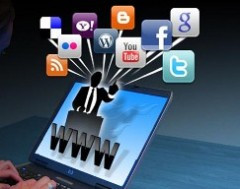 Aliás, o contrário também acontece. Quando uma marca merece elogio, os usuários também o fazem, na mesma proporção (Será? Tenho as minhas dúvidas…).Um ponto importante a ser destacado. As redes sociais devem ter um papel este ano em relação aos debates e às eleições: 56% concordam que existe influência dos comentários nas mídias em assuntos sociais e para mobilizações políticas.Isso vale como um “recado” para todos. Se as companhias já notaram como certos tipos de críticas podem mudar totalmente o posicionamento de suas marcas, este não seria um bom momento para refletirmos sobre o nosso país?Que tal deixarmos a passividade de lado e opinarmos? Isso tudo, é claro, feito de maneira séria, com embasamento e sem exageros…Há algum tempo, candidatos “compram” seguidores no Twitter. Não caia nesta! Se puder, siga todos os “concorrentes” (também no Facebook). É mais uma maneira democrática de conhecê-los. Assim, criamos mais consciência e conhecimento sobre os acontecimentos e podemos votar de forma mais coerente. Afinal, estratégias não são só para empresas, assim como mídias sociais não são só para vendas e afins. Revoluções já começaram por redes sociais…PS: Não quero incitar nada, apenas promovo o direito à informação e ao debate igualitário.Agenda de agosto – confira os eventos das áreas de marketing, mídias sociais e etc!Saiba o que irá rolar no mês de agosto nas áreas de tecnologia, marketing, mídias sociais, empreendedorismo e etc!Confira agora! ExpoCarreira 2014 – 2 e 3 de agosto – Transamérica Expo Center – São PauloA ExpoCarreira é direcionada à captação e recrutamento de universitários para programas de trainee e estágios oferecidos por empresas de todo o o Brasil. Gratuito, o evento tem como tema o empreendedorismo e reúne espaço para exposição e programa de palestras.  Concurso Área de Inovação e Startups SET (inscrições até 3 de agosto) – São PauloUm comitê composto por membros da SET (Sociedade Brasileira de Engenharia de Televisão), do Sebrae e do grupo EraTransmídia selecionará 10 startups, que receberão espaço e infraestrutura para participar do Set Expo.Os participantes escolhidos terão a oportunidade de conhecer investidores, empreendedores, assim como poderão se relacionar com profissionais das áreas de tecnologia e comunicação.Vale qualquer projeto, desde uma ideia de uma pequena empresa ou de um profissional até mesmo de um produto em desenvolvimento de uma grande empresa. Mas as propostas deverão ser inovadoras e oferecer uma contribuição relevante para o mercado de tecnologia de radiodifusão, seja em TV, rádio, da indústria eletrônica, de computação, audiovisual, cinema e novas mídias, ressalta Rodrigo Arnaut, da diretoria da SET e um dos idealizadores do programa de startups na entidade, junto com Lindália Reis, também diretora da SET.Para saber mais e se inscrever: http://www.setexpo.com.br/home/area-do-expositor/inscricao-selecao-startup/Feira do Empreendedor – 5 a 8 de agosto – Centro de Eventos do Ceará- CEA maior vitrine do empreendedorismo cearense, é um evento tradicionalmente promovido pelo Sebrae com a meta de estimular  a criação de um ambiente favorável a geração de oportunidades de negócio.Fórum E-Commerce Brasil 2014 – 12 e 13 de agosto – Expo Transamérica – São PauloO Fórum E-Commerce Brasil 2014 é considerado o maior evento de e-commerce da América Latina e está entre os 5 maiores do mundo. Realizado desde 2010, o congresso tem um alto nível técnico, reunindo executivos de grandes operações globais e os principais executivos do mercado brasileiro. 2º Congresso de Investimento Anjo – 13 de agosto – São PauloA Anjos do Brasil, organização referência de fomento ao investimento anjo brasileiro, apresenta seu segundo congresso. Investimento Anjo é uma tendência no Brasil e no mundo. Significa a junção entre capital e inteligência capaz de apoiar o desenvolvimento de negócios.Expo Marketing Brasil – 21 de agosto – Curitiba-PRO avanço das novas tecnologias digitais de informação e comunicação e a sua disseminação na sociedade e mercado têm causado profundas transformações no modo como as pessoas se relacionam com o mundo e entre si. Neste contexto, esse evento tem como objetivo  mostrar o impacto da penetração digital no mercado e sociedade e apresentar as novas tecnologias/plataformas digitais que ampliam as possibilidades estratégicas de marketing.Cyber Security Meeting Brazil – 21 e 22 de agosto – Hotel Pestana – São PauloA 2º edição do evento internacional Cyber Security Meeting Brazil,  também conhecido como “CSM Brazil” será realizado no Hotel Pestana em São Paulo. Tem como meta a troca de conhecimento sobre Cibersegurança, Ciberdefesa, GRC (Governance, Risk e Compliance), Ciberespionagem e temas correlacionados. Social Media Brasil – 23 de agosto – Faculdade Cásper Líbero – São PauloNesta edição, o foco será discutir com profundidade o pensamento estratégico e crítico e, também, abordará o planejamento de uma carreira mais promissora no mercado digital.Fórum de Marketing Digital – 26 de agosto – Caesar Business Faria Lima – São PauloSampa  recebe no dia 26 de agosto mais uma etapa do Fórum de Marketing Digital 2014. O Fórum de Marketing Digital é o maior evento itinerante do setor na América Latina e irá passar por 14 capitais em 2014, reunindo profissionais do mercado e promovendo debates sobre marketing digital.SET EXPO 2014 – 24 a 27 de agosto – Centro de Convenções e Exposições do Center Norte – São PauloO SET EXPO 2014 é o único evento oficial da SET, reunindo o 25º Congresso Anual da SET e a Feira de Equipamentos, Tecnologia e Serviços aplicados aos Mercados de Broadcasting, Telecomunicações e Mídias Convergentes.O SET EXPO foi criado para atender aos anseios do mercado por um evento mais moderno e estruturado, alinhado estrategicamente à evolução tecnológica do setor. É composto por um público altamente qualificado, com formadores de opiniões reconhecidos em sua categoria.Expo Marketing Brasil – 28 de agosto – Dayrell Hotel & Centro de Convenções – Belo Horizonte-MGO evento tem como objetivo mostrar o impacto da penetração digital no mercado de trabalho e apresentar as novas tecnologias/plataformas digitais.Encontro Mossoroense de Acadêmicos de Gestão e Negócios-  28 a 30 de agosto – RN O Encontro Mossoroense de Gestão e Negócios reunirá estudantes de administração, recursos humanos, contábeis, processos gerenciais e áreas afins, subsidiando uma iniciativa em prol do desenvolvimento sustentável através do empreendedorismo e da inovação na cidade de Mossoró.Espero que minha agenda seja compatível com a sua!Se quiser divulgar algum evento, conte comigo. Precisamos de mais congressos além de Sampa, não é mesmo?Fontes: iMasters, Administradores, Social Media Brasil, SETDicas de como lidar com clientes insatisfeitos nas redes sociaisVocê garante a qualidade de seus produtos? Possui uma equipe de profissionais eficaz?Parabéns! Porém, por melhor que seja sua empresa, provavelmente ela não passará ilesa por um processo bastante comum nas redes sociais: o das menções negativas.E agora?Ao invés de entrar em desespero, aproveite a oportunidade. Tudo irá depender de uma estratégia de marketing inteligente e de um pouco de paciência.E #comofaz?Seja dinâmicoQuando uma companhia recebe uma crítica em uma rede social, o tempo de resposta é crucial. Portanto, se isso ocorrer, lembre-se: quanto mais demorado for seu feedback, mais impaciente seu cliente irá ficar. Para piorar, se a queixa for feita no “horário de pico” das mídias sociais (que geralmente coincide com o horário comercial), é natural que muita gente apoie o consumidor em questão, o que irá gerar um buzz negativo à sua marca. Ou seja, você só tem uma saída: responda o mais breve possível. Humanize o atendimentoA pior de todas as práticas do “SAC nas redes sociais” é deletar uma reclamação (jamais faça isso!). A segunda é a de dar como retorno um modelo de resposta padrão. Se o consumidor já estava bravo, pode ter certeza de que ficará furioso com um atendimento totalmente despersonalizado.A receita para lidar com este problema é simples. Ao receber uma menção negativa, demonstre empatia. Comunique-se em tom amigável, chame o “reclamante” pelo nome e também se apresente. A partir deste momento, o contexto mudará, pois se tornará pessoal. É fácil gritar com uma pessoa jurídica, mas se você humanizar a abordagem, quem o criticou sentirá que está sendo “respeitado”. Mantenha a discussão em abertoQuando surge um comentário depreciativo em uma rede social, a reação instintiva é tentar mudar a conversa para o atendimento via telefone ou email.No entanto, se agir desta forma, “o mundo online” não saberá o quanto você e sua equipe se esforçaram para corrigir o contratempo.Esta é uma das vantagens de estar presente nas mídias sociais, pois lá tudo fica “às claras”. Milhares de pessoas saberão o quanto sua companhia preza e se preocupa com seu público-alvo.Solucione o problemaResolver a questão é sua obrigação. Sendo assim, é interessante, como estratégia de marketing, oferecer um brinde/presente à pessoa que reclamou (um produto ou serviço de sua empresa, de preferência). Logo, sua marca será lembrada pela atenção que tem com seus consumidores e pela ação positiva que adotou ao “presentear” quem a criticou.É óbvio que tal prática não pode ser realizada com cada indivíduo que postar um comentário “ruim” em sua página. Utilize esta tática somente em circunstâncias mais graves. Você saberá quais são.Às vezes, a melhor estratégia é não fazer nadaCaso tenha certeza de que sua marca tenha feito quase o “impossível” para transformar o consumidor insatisfeito em um “fã” (ou em uma pessoa “feliz”) e, mesmo assim, ele continue a falar mal de sua empresa, considere o caso como troll.Quando alguém direciona a sua atenção a fazer menções negativas a uma marca (mesmo depois de seu problema ter sido solucionado), não há mais nada a ser feito.Com o tempo, as outras pessoas irão notar que o desejo real do indivíduo é só “aparecer”. Portanto, ignore e siga em frente.As redes sociais podem parecer um bicho de sete cabeças no início. Porém, com o tempo, através das táticas mencionadas, você se acostumará a lidar com as críticas e aprenderá com elas. Sem contar que a visibilidade da sua marca se tornará muito maior. Isto é, se seu produto e seu atendimento são bons, a tendência é de que sua empresa só cresça com a ajuda das mídias sociais.Se acredita que sua companhia realmente tem espaço neste segmento, não tenha medo, aposte.Por que algumas empresas estão saindo do Facebook?Muitas companhias B2C de grande porte apostaram no F-Commerce no ano passado e tiveram prejuízo. “Os custos de desenvolvimento para participar deste novo tipo de comércio são elevados”, afirma Maureen Mullen, consultora da empresa L2.De acordo com uma pesquisa da Bloomberg realizada na última semana, marcas como a Gap, J.C. Penney, Nordstrom e GameStop “abriram e fecharam” suas lojas no Facebook em 2011, não permanecendo nem um ano na rede social.A responsável pelo departamento de Marketing e Estratégia da GameStop, Ashley Sheetz, acredita que o Facebook é um ótimo lugar para se comunicar com os clientes, não para vender.Por que isso está acontecendo?Porque os varejistas não facilitam a vida do cliente, já que disponibilizam seus catálogos online através de um aplicativo do Facebook.Se o usuário pode efetuar sua compra navegando pelo próprio site da marca, de maneira ágil e “conhecida”, o que o incitará a comprar pela rede social? Daí fica a pergunta: falha do marketing da empresa (que deveria promover “o novo tipo de comércio”) ou do F-Commerce?Em segundo lugar, as ferramentas do Facebook ainda tendem a trabalhar lentamente. CenárioAtualmente, o F-Commerce não está preparado para as altas apostas do comércio B2C. Trata-se de um processo em desenvolvimento. A tendência é que os resultados deste segmento comercial sejam positivos. Quando? Ainda não se sabe.Outra questão é que muitas marcas ainda não sabem aproveitar as mídias sociais “por outros ângulos”. Relacionar-se bem com os clientes é uma excelente estratégia de marketing. Estimula as compras e gera mais consumidores, pois “cliente feliz” compartilha. Outro ponto relevante: reputação. Estar presente na rede de Mark Zuckerberg custa pouco e o marketing se estabelece de acordo com os profissionais envolvidos. Agora, o F-Commerce ainda é outra história.O que se sabe, por enquanto, é que não se pode esperar um feedback rápido e animador para as grandes companhias B2C no F-Commerce, pelo menos agora. Porém, através de ações de marketing adequadas, esta rede social pode ajudar, e muito, tanto nas vendas (de maneira indireta, por meio do conteúdo da Fanpage), como no relacionamento com os clientes e na imagem da empresa.Sim, é preciso paciência.Parte inferior do formulárioParte inferior do formulário